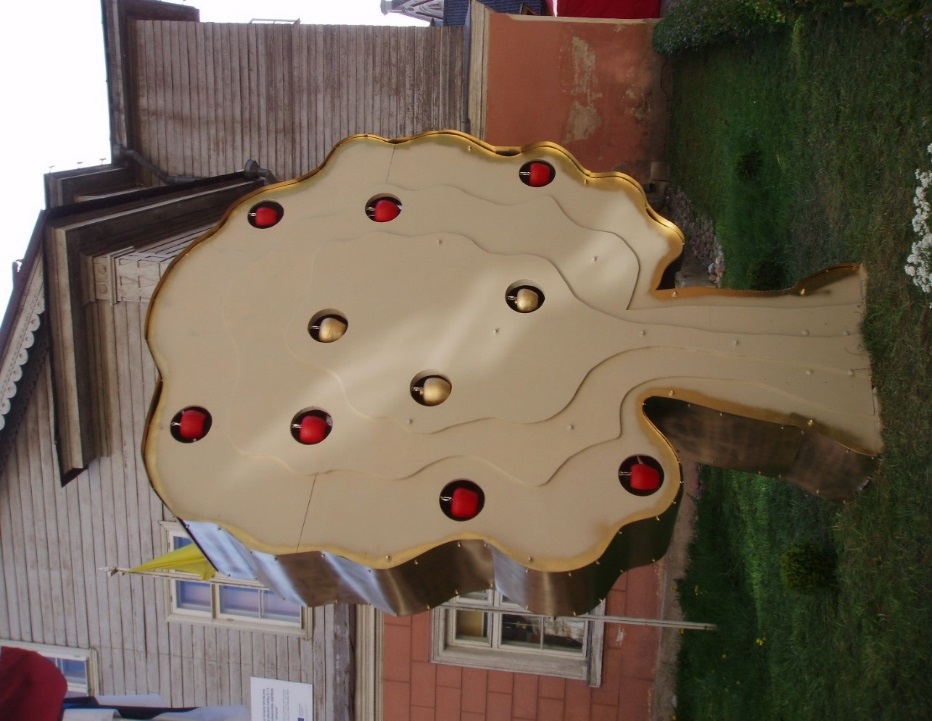 Profesionālās izglītības kompetences centrsKULDĪGAS TEHNOLOĢIJU UN TŪRISMA TEHNIKUMSGada publiskais pārskats20191.PAMATINFORMĀCIJA                 Izglītības iestāde , Izglītības un zinātnes ministrijas (turpmāk tekstā ‘IZM’ ) dibināta 1989.g. kā Kuldīgas 78.arodvidusskola, no 2008.gada 15.aprīļa – Kuldīgas Tehnoloģiju un tūrisma profesionālā vidusskola, kopš 2014.gada 1.marta – Profesionālās izglītības kompetences  centrs “Kuldīgas Tehnoloģiju un tūrisma tehnikums” ( turpmāk tekstā “KTTT”) , izglītības iestādes reģistrācijas Nr. 4134003008, PVN maksātāja reģ.Nr. 90000035711.    KTTT, atbilstoši valsts nekustamā īpašuma lietojuma līgumam ar IZM , apsaimnieko īpašumus   Liepājas ielā 31 un 33, Kuldīgā, un Smilšu ielā 9, L.PAEGLES ielā 8 un 15, Ganību ielā 18, Kuldīgā. Pamatojoties uz telpu nomas noslēgto līgumu starp tehnikumu un SIA „Kuldīgas komunālie pakalpojumi” tiek nomātas klases Liepājas ielā 35, Kuldīgā.     Kopš 2017.g.KTTT lietojumā ir īpašums- kultūras piemineklis Kalpaka ielā 1, Kuldīgā , kas ir pilnībā vidi degradējošs grausts, ar platību 2788kv.m., kuru plānots par SAM projekta finansējumu rekonstruēt un pārveidot par KTTT Tehnoloģiju centru koka izstrādājumu, mēbeļu dizaina, restaurācijas un pārtikas produktu ražošanas programmu īstenošanai. Pamatojoties uz telpu nomas noslēgto līgumu starp tehnikumu un SIA „Kuldīgas komunālie pakalpojumi” KTTT nomā  telpas Liepājas ielā 37, kur atrodas automehāniķu mācību laboratorija.     Saskaņā ar  24.01.2017. apstiprināto SAM projektu Nr.8.1.3.0/16/I/016  “Kuldīgas Tehnoloģiju un tūrisma tehnikuma modernizēšana specifiskā atbalsta mērķa 8.1.3. “Palielināt modernizēto profesionālās izglītības iestāžu skaitu” ar piešķirto finnasējumu 6 020 389, 00 EUR, un 30.03.2017.  parakstīta vienošanās starp Centrālo finanšu līguma aģentūru un KTTT par šī projekta īstenošanu, iepirkuma konkursa rezultātā personu apvienība “SIA “Gints un kolēģi” un SIA “Arhitektes Lienes Griezītes studija” 2018.g. projektēja īpašuma Kalpaka ielā 1, Kuldīgā rekonstrukciju ar pilna apjoma projektu, bet SIA “JD projekti” projektēja   restaurācijas darbus uz apliecinājuma karti ēkām  Liepājas ielā 31 un 33. Taču Liepājas ielas 31, Kuldīgā restaurācijas darba uzdevumu izstrādes gaitā atklājās vienas durvju ailes nesošās konstrukcijas pārbīdes nepieciešamība, par ko bija jāizstrādā pilns arhitektūras projekts, kas nebija paredzēts SAM projektā. KTTT apmaksāja 2018.g.daļu no (kopā 4755,30 EUR) šī projekta izstrādes – 1200,00 EUR  apmērā no budžeta, pārējo daļu maksājot pēc 2019.g. janvārī veiktas ekspertīzes. Saskaņā ar SAM projektētajiem restaurācijas darbiem  ēkai Liepājas ielā 31 papildus jau 2017.g. veiktajiem krāsu zondāžas darbiem 2018.g. bija nepieciešams iepriekš neplānoti veikt sešu telpu interjera polihromijas izpēti, kuru veica SIA Atanors, par šo darbu kopā samaksājot 2244,55 EUR no budžeta. Tādejādi KTTT bija spiests atteikties no iepriekš plānotiem 2018.g restaurācijas darbiem - galveno ieejas vārtu stabu rekonstrukcijas un restaurācijas, tos pārceļot uz citu gadu.    KTTT  Nolikums apstiprināts 28.03.2014. ar  IZM  rīkojumu Nr.166..  KTTT nodrošina sākotnējo profesionālo izglītību  kokizstrādājumu izgatavošanas, mēbeļu dizaina, autotransporta, ēdināšanas pakalpojumu,  tūrisma pakalpojumu, programmvadības kokapstrādes darbmašīnu operatora, restorānu pakalpojumu, viesnīcu pakalpojumu un skaistumkopšanas pakalpojumu, loģistikas darbinieku, restauratoru asistentu pilna mācību laika izglītības programmās(turpmāk tekstā “IP”) ,  t.sk. nodrošina izglītības apguvi jauniešiem ar dzirdes traucējumiem, īsteno tālākizglītību, profesionālo pilnveidi, ārpusformālo izglītību,  karjeras izglītību un iesaistās arī Valsts nodarbinātības dienesta iepirkumu konkursos par bezdarbnieku apmācību/pārkvalifikāciju un aktīvi īsteno VIAA administrēto Eiropas Savienības fondu darbības programmas “Izaugsme un nodarbinātība”7.2.1. specifiskā atbalsta mērķa “Palielināt  nodarbinātībā, izglītībā un apmācībās neiesaistīto jauniešu nodarbinātību un izglītības ieguvi” projektu Jauniešu garantijas aktivitātes  ietvaros.    KTTT kopš 2017.g. īsteno DVB mācības un praksi sadarbībā ar 123 uzņēmumiem.   Kopš 2010.gada oktobra   ES fondu  projektu ietvaros  personām ar pabeigtu vidējo izglītību vecumā līdz 29 gadiem KTTT īsteno apmācību pilna laika 1,5 gadīgajās IP, nodrošinot 2018.g. kvalifikāciju - ‘konditora palīgs,  autoatslēdznieks’,  manikīra un pedikīra speciālists, viesu uzņemšanas dienesta speciālists, gaļas produktu izgatavotājs, autoelektriķis, SPA speciālists, loģistikas darbinieks,auklis.         Saskaņā  20.04.2018. starp Izglītības kvalitātes valsts dienestu un skolu noslēgtajiem deleģēšanas līgumiem  Nr.3-24/34,33,32,31,30,29,28,27 KTTT  īsteno ārpus formālās izglītības   kvalifikācijas ieguves nodrošināšanu.     2018./2019.māc.g.   KTTT uzsāka ar 529 audzēkņiem,t.sk. pirmajos kursos kopā 287 audzēkņi ;  mācību gadu kopā absolvēja 170 audzēkņi, atskaitīti kopā 148 audzēkņi.  Tehnikumam nav padotībā esošas iestādes. Tehnikums saskaņā ar  pašvaldībām noslēgtajiem sadarbības līgumiem īsteno profesionālās izglītības programmas Jaunpilī, Rojā, Aizputē, Saldū.     Tehnikumā darbojas mācību ēdnīca „Eža kažociņš”, reģistrēta pārtikas uzņēmumu reģistrā ar Nr. 032346 kā atklāta tipa ēdināšanas uzņēmums. Organizācijā Junior Achievement – Young Enterprise Latvija (turpmāk tekstā - JAL) darbojas topošo  konditoru mācību uzņēmumi. KTTT saskaņā ar līgumu Nr.4.1/33 kopš 2012.gada novembra ir UNESCO Latvia asociētā skola. 2015.gada maijā KTTT ir atkārtoti apstiprināta par UNESCO Latvia asociēto skolu projekta  dalībnieci uz nākamajiem trīs gadiem. 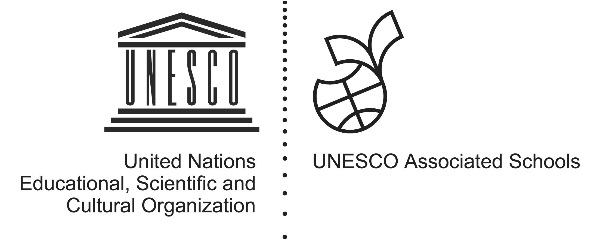 Kopš 2016.gada KTTT ir ES Kulinārā mantojuma, Kurzeme  programmas īstenošanas  izglītības iestāde: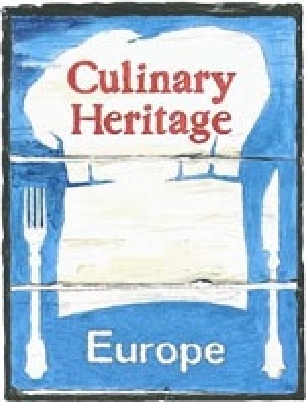      Profesionālās izglītības iestādes  funkciju izpildei KTTT  mācību procesa īstenošanai ir izveidota darba jeb amatu struktūra, t.sk. IP jomu metodiskā darba nodaļas atbilstoši : autotransporta un loģistikas, galdnieku un restauratoru, tūrisma un skaistumkopšanas pakalpojumu, ēdināšanas un restorānu pakalpojumu: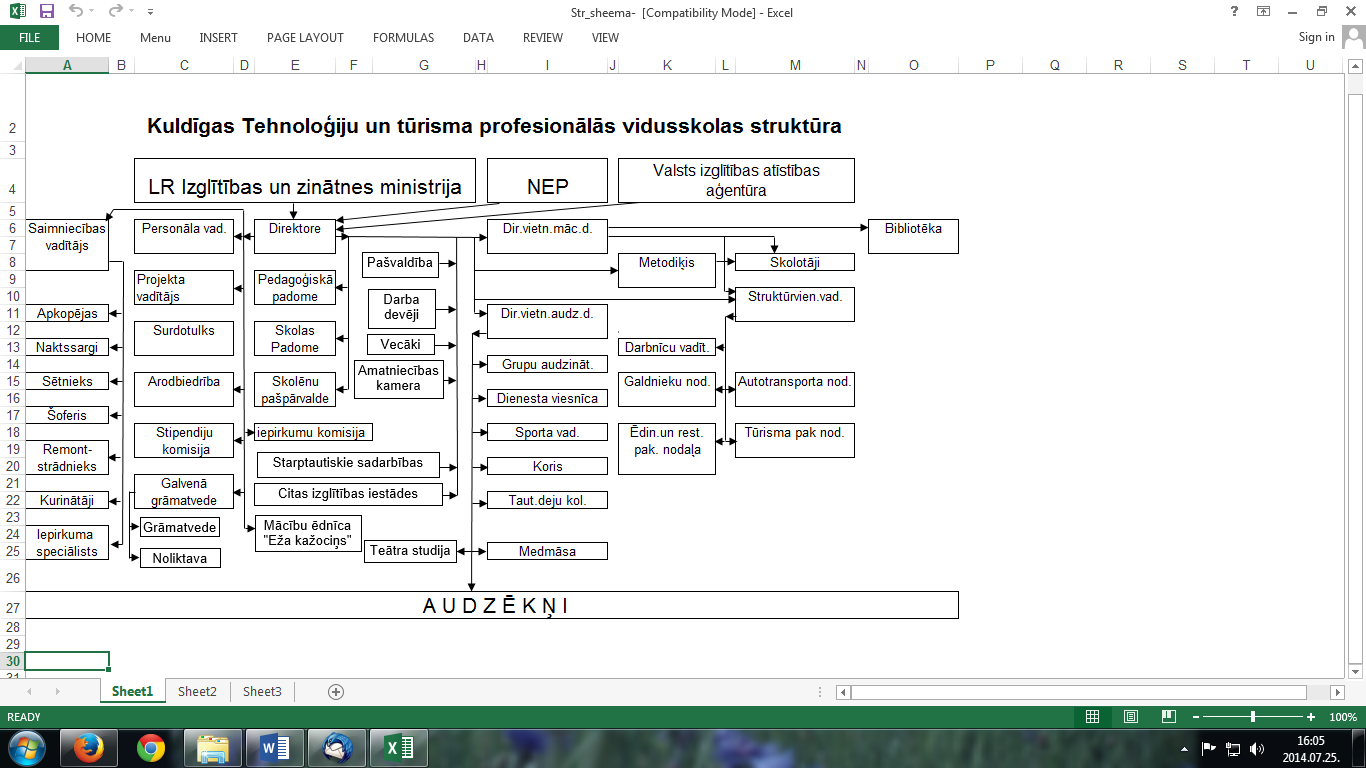 KTTT attīstības stratēģijas virzieni un mērķi: inženierprofesiju jeb tehnoloģiju un viesmīlības pakalpojumu bloka – ēdināšanas/tūrisma pakalpojumu profesiju inovatīva attīstība kvalitatīvas un  konkurētspējīgas sākotnējās profesionālās izglītības, tālākizglītības, profesionālās pilnveides,  tālmācības un ārpusformālās izglītības kvalifikācijas ieguves iespēju nodrošināšanai sadarbībā ar Nozaru ekspertu padomēm, darba devējiem, valsts un starptautiskajiem sociālajiem partneriem atbilstoši 19.03.2013. MK not. Nr.144 „Profesionālās izglītības kompetences centra statusa piešķiršanas un anulēšanas kārtība” izvirzītajiem kritērijiem. Izstrādātas un IZM apstiprinātas KTTT misijas pamatnostādnes sekojoši:Misija   Sadarbībā ar darba devējiem, novada, reģiona, valsts un starptautiskajiem partneriem īstenot modernu, inovatīvu, kvalitatīvu, ilgtspējīgu un pieejamu profesionālo izglītību un personības izaugsmi mūža garumā tolerantā, radošā un harmoniskā izglītības vidē, attīstot dažādas mācību formas un apmācības laiku, paplašinot karjeras izglītību, pilnveidojot kultūrizglītību un nostiprinot inteliģences mantojuma apguvi.Vīzija   KTTT – darba devēju, valsts un straptautisko sociālo partneru un sabiedrības atzīts, inovatīvi kompetents, moderns un progresīvs reģionālas nozīmes profesiju apguves, metodiskā darba, pedagogu  tālākizglītības, personu mūžizglītības un ārpusformālās izglītības sistēmas apgūtās profesionālās  kompetences novērtēšanas īstenošanas profesionālās izglītības kompetences centrs personības profesionālai un kultūrizglītības izaugsmei mūža garumā.VērtībasPersonībaProfesionalitāteSadarbībaPiederībaMotoAugam kopā!   Pārskata 2018./2019.māc.g. galvenie mērķi:nostiprināt kvalitatīvu, pieejamu un resursefektīvu profesionālās izglītības programmu īstenošanu atbilstoši valsts un starptautisko sociālo partneru un nozaru asociāciju prasībām – tehnikums ir palielinājis profesionālās izglītības apguves iespējas, īstenojot un attīstot tālākizglītību, t.sk.   ES  darbības programmas “Izaugsme un  nodarbinātība”8.4.1. specifiskā atbalsta mērķa ESF projekts  “Pilnveidot nodarbināto   personu profesionālo kompetenci” projektā   īstenojot kopā 9 programmas; ES projektā “Nodarbināto personu profesionālās kompetences pilnveide" īstenojot 13 mūžizglītības programmas Kuldīgā, Juanpilī, Rojā, saldū, Aizputē.     Visu izglītības programmu (turpmāk tekstā - IP) īstenošana un modernizēšana notiek ciešā sadarbībā ar sociālajiem partneriem, nozaru asociācijām, nozaru ekspertu padomēm, pašvaldībām, darba devējiem. Tehnikuma resursi tiek maksimāli efektīvi izmantoti katru darba dienu pilnu darba laiku. Tehnikuma materiāli tehniskā bāze tiek arī izmantota metodiskajam darbam Kuldīgas novada vispārizglītojošo skolu pedagogiem un valsts profesionālās izglītības iestāžu pedagogiem un audzēkņiem, kā arī starptautisko sadarbības partneru pedagogu un audzēkņu apmācībai un praksei, nodarbināto personu profesionālās pilnveides kursos, īstenojot kompetences centra funkcijas.attīstīt mācību sasniegumu vērtēšanas daudzveidību audzēkņu zināšanu un kompetenču apguves kvalitātes un personības izaugsmes paaugstināšanai – ir izstrādātas un tiek izmantotas audzēkņu profesionālo prasmju un iemaņu apguves kartes, kas paaugstina audzēkņu sekmību un pozitīvo vērtējumu, biežāk tiek piemērots formatīvais vērtējums un audzēkņa pašvērtējums, kā arī tiek veicināta grupu iekšējā mācīšanās motivācija – profesionālie grupu konkursi, ieskaites, radošie un praktiskie darbi, pētnieciskie projekti, profesiju nedēļas, praktikumi.veicināt audzēkņu atbildību un rīcību saskaņā ar saviem pienākumiem un tiesībām, veidojot cieņpilnas saskarsmes un savstarpējo attiecību kultūras prasmes pilsoniskas līdzdalības sabiedrībā – audzēkņi aktīvi darbojas tehnikuma studentu padomē un novada Jauniešu domē, veic pienākumus dienesta viesnīcās, grupu un KTTT dzīvē, sporta aktivitātēs, vada vai palīdz Kuldīgas pilsētas un novada daudzveidīgajās aktivitātēs, organizē un vada starptautiskus jauniešu sadarbības projektus, organizē un vada skolēnu mācību uzņēmumus, iegulda daudz brīvā laika, gatavojoties valsts un starptautiskiem profesionālajiem konkursiem, piedalās  praksēs  citās valstīs, kur pilnveido tolerances prasmes multikulturālā vidē. aktivizēt audzēkņu izpratni un līdzdalību kultūrizglītībā, nostiprinot nacionālās un pasaules kultūras vērtības un patriotismu - 2019.gada 6.martā 2.kursa 74 audzēkņi devās vēstures ekspedīcijā „Latvijas brīvības cīņu vēstures ceļos”. Tehnikuma 24 audzēkņi ir Zemessardzes ierindnieki un viņi organizēja 2018.gada novembrī 1.kursu visiem audzēkņiem vienas dienas Zemessardzes lauku mācības, nostiprinot viņos izpratni un pārliecību par savu piederību Latvijai. KTTT 2017.g. oktobrī sadarbībā ar Jaunsardzes mācību centru  uzsākta Valsts Aizsardzības mācības 1.daļas programmas īstenošanu, sākot ar 1.kursiem. 2018.gada 11.novembrī 110 KTTT audzēkņiem Zemessardze uzticēja lielu godu -  veidot Latvijas 100 gades karogu sienu Kuldīgas centrālajā laukumā un kopā ar Zemessardzi tos svinīgi nogādāt svētku dievkalpojumā. Tā bija izcila patriotisma stunda visam KTTT.Sadarbībā ar UNESCO Latvijas Nacionālo komiteju tehnikumam ir bijusi iespēja gan piedalīties, gan organizēt un īstenot lieliskus kultūrizglītības pasākumus novadā, reģionā, valstī un starptautiski, kas ir attīstījis tehnikuma vidi un sabiedrisko telpu ap tehnikumu augstu ētisko un tikumisko  vērtību līmenī.2. FINANŠU RESURSI UN IESTĀDES DARBĪBAS REZULTĀTI  2.1. Finanšu izlietojums 2018.g.No valsts budžeta finansētas galvenās aktivitātes ir KTTT īstenotās IP:  ar šādu iegūstamo kvalifikāciju – automehāniķis, ēdināšanas pakalpojumus speciālists, pavārs, tūrisma informācijas konsultants,mēbeļu galdnieks, manikīra un pedikīra speciālists, mēbeļu dizaina speciālists, restauratora asistents, programmvadības darbmašīnu operators, SPA speciālists, loģistikas darbinieks, maizes un miltu izstrādājumu tehniķis, viesu uzņemšanas dienesta speciālists. KTTT nav sava sporta bāze, tāpēc saskaņā ar līgumu starp KTTT un Kuldīgas novada Sporta centru tiek nomāta sporta zāle laikā no oktobra līdz aprīlim. 2018.g. par sporta telpu nomu samaksāts 4055.00EUR.     KTTT 2018.g. ir ieguldījis 35 562, 00 EUR remontos, nomainot dienesta viesnīcā Pilsētas laukumā 6 - Kuldīgā siltumtrases vadības bloku, nomainot ūdensvadu pievadus 2 sekcijās, izbūvējot atsevišķas 4 dušu telpas, izbūvējot dušas telpu SPA laboratorijā, ierīkojot tvaiku nosūcēju mācību restorānā, ierīkojot veļas mazgāšanas telpu ar ventilāciju un tvaiku nosūcēju; Liepājas ielā 31  kapitāli izremontējot datorklasi un uzlabojot centrālā servera darba organizāciju; uzbūvējot pagaidu žoga posmus ap grausta degradēto teritoriju Kalpaka ielā 1; labiekārtoti atsevišķi kabineti direktora vietniecei mācību darbā un metodiķei.      KTTT mācību procesa iespēju paplašināšanai  un modernizēšanai 2018.g.mācību līdzekļu un materiālu iegādei ir izlietoti 40312,00EUR,  inventāra iegādei – 12044,00EUR, literatūras – 892,00EUR un periodikas iegādei – 849,00EUR, audzēkņu spectērpiem  - 7915,00EUR, mācību, valsts un starptautisko konkursu komandējumu segšanai  - 125 351,00EUR, audzēkņu stipendijām – 322008,00EUR, atalgojums – 902904,00EUR, kapitālie izdevumi , t.sk. SAM projektā– 109523,00EUR, kārtējiem remontiem – 35562,00EUR, audzēkņu apdrošināšanai kvalifikācijas praksē – 673,00 EUR, pedagogu un darbinieku izglītībai 2885,00EUR, darbinieku medicīniskajām apskatēm 254,00EUR, metodiskā darba vadīšanai administratīvie izdevumi – 19362,00EUR, kultūrizglītībai – 3347,00EUR.2.2. Plānotie darbības rezultāti2.2.1. Mācību darba rezultāti centralizētajos eksāmenosKvalifikācijas eksāmeni 2018./2019.:Centralizēto profesionālās kvalifikācijas eksāmenu rezultāti 2018./2019.  mācību gadāMācību rezultāti vispārziglītojošajos vidusskolas eksāmenos 2018./2019.:2018./2019.gada VISC centralizēto eksāmenu statistika un salīdzinājums:2015./2016.m.g., 2016./2017.m.g., 2017./2018.m.g.2018./2019.m.g. centralizēto eksāmenu rezultāti angļu valodā ir labāki kā iepriekšējos mācību gados, saglabājas tendence, ka 1.svešvalodu izglītojamie pārvalda arvien labāk, 26 ieguvuši B1 līmeni, 7 B2 līmeni, tas ir 62% eksāmenu kārtojošo izglītojamo.Angļu valodas eksāmena rezultāti gadu no gada uzlabojas, jo jaunieši darbojas vidē, kura piedāvā iespēju savas zināšanas papildināt dažādās jomās. Daudzi angļu valodu dzirdējuši / lietojuši dzīvojot vai strādājot ārvalstīs.Analizējot, vērtējums latviešu valodas eksāmenā ir pazeminājies. Ik katru gadu aizvien vairāk pirmo kursu audzēkņiem  pamatzināšanu un rakstītprasmju  līmenis  ir  zemāks par iepriekšējo periodu. Matemātikas eksāmena rezultāti ir uzlabojušies pateicoties papildus konsultāciju darbam ar 1.kursu izglītojamajiem, lai panāktu, ka viņiem uzlabojas matemātikas pamatzināšanas un arī  papidus matemātikas nodarbībām 3.kursa izglītojamajiem, gatavojoties centralizētajam eksāmenam. Eksāmenu  2018./2019.m.g. visi nokārtoja.Analizējot eksāmena rezultātus Latvijas un pasaules vēsturē 2018./2019.m.g. eksāmena rezultāti pierāda, ka skolotāja strādā ar pareizām metodēm, līdzekļiem, paņēmieniem, panākot, ka rezultāti eksāmenā uzlabojas un izglītojamo zināšanas vēsturē arī ik gadu paliek labākas.           KTTT visas programmas ir licencētas un akreditētas. Sadarbībā ar darba devējiem, Pārtikas uzņēmumu federāciju un Pārtikas rūpniecības nozaru ekspertu padomi KTTT 2018.g. nostiprināja un paplašināja   visa Kurzemes reģiona attīstībai ļoti nozīmīgu profesionālās izglītības virzienu - pārtikas produktu ražošanas apmācību, izveidojot materiālo un metodisko mācību bāzi un  izstrādājot jaunu izglītības programmu ar kvalifikāciju Maizes un miltu produktu ražošanas tehniķis, kura tika akreditēta un  tiek veiksmīgi īstenota darba vidē balstītā izglītības formā.    2018.g. KTTT iestājās Latvijas Mēbeļu asociācijā, nostiprinot sadarbību ar darba devējiem. 2018.g. KTTT uzsāka sadarbību ar Latvijas Vīnziņu asociāciju un partnerībā tiek izstrādāta vīnziņa/ someljera izglītības programma 2019.gada audzēkņu vasaras uzņemšanai.      Veiksmīgi 2018.g.  KTTT jau otro gadu īstenoja  profesionālās izglītības programmu Jaunpils vidusskolas 8 skolniekiem  Jaunpils novadā, kas ir izveidojusies par ilgtspējīgu KTTT profesionālās izglītības formu, dodot izaugsmes iespējas arī Jaunpils vidusskolai un paverot ceļu  KTTT tālākai sadarbībai ar Jaunpils novada pašvaldību pieaugušo mūžizglītībā     KTTT  2018.g. izstrādāja papildus pie jau esošajām 17 programmām vēl 7 programmas  nodarbināto  personu izglītošanai neformālās, profesionālās pilnveides  un tālākizglītības  īstenošanai ES projektā  Nr. 8.4.1.0/16/I/001 “ Nodarbināto personu profesionālās  kompetences pilnveide”, kuras visas tika atbalstītas un izsludinātas personu 3.kārtas pieteikumam. Šī projekta īstenošana sniedz papildus darba algas iespējas KTTT pedagogiem, paplašina KTTT atpazīstamību un sadarbību ar pašvaldībām Kurzemes reģionā, attīsta un nostiprina KTTT vērtību reģionā – kursanti ir no visas Kurzemes – Roja, Saldus, Talsi, Aizpute, Liepāja, Dunalka, Ventspils, Jaunpils u.c..Kopā izglītotas 144 personas. Projektā kopā 2018.g. apgūti 31 229,00 EUR finanšu līdzekļi.      KTTT 2018.g.turpina dalību projektā Nr.8.3.4.0/16/I/001 “Atbalsts priekšlaicīgas mācību pārtraukšanas samazināšanai” (PuMPuRS), kurā mācību un materiālo atbalstu saņem 36 KTTT audzēkņi no sociālā riska ģimenēm tādejādi mazinot izglītības iestādi pametušo skaita riksu. Projekts arī deva iespēju KTTT pedagogiem ārpus tiešā darba laika papildus strādāt un nopelnīt. Pumpura finansējums 2018.g. bija 6139,52 EUR.     KTTT veiksmīgi piedalās projekta “Karjeras atbalsts vispārējās un profesionālās izglītības iestādēs” īstenošanā Nr.8.3.5.0./16/I/001. Tajā KTTT 2018.g.saņēma nozīmīgu finansiālo atbalstu 14022,00EUR apmērā audzēkņu mācību ekskursijām, profesionālo izstāžu ieejas apmaksai, profesionālo meistarklašu organizēšanai, kā arī KTTT kopš 2017.g. ir darba vieta/ amats – Karjeras konsultants.Projekta Nr.8.3.5.0/16/I/001 “Karjeras atbalsts vispārējās un profesionālās izglītības iestādēs” finansētie karjeras attītības atbalsta pasākumi2. Citi karjeras attītības atbalsta pasākumi tehnikuma audzēkņiem3. Informatīvie un sadarbības karjeras pasākumi4. Pedagoga karjeras konsultanta tālākizglītības un informatīvie pasākumi      KTTT 2018.g. ir iesaistījies ES projektā  «Palielināt kvalificētu profesionālās izglītības iestāžu audzēkņu skaitu pēc to dalības  darba vidē balstītās mācībās (DVB) vai mācību praksē uzņēmumos», kur 189 audzēkņi praktizējās 136 uzņēmumos, ‘piesaistot kopā 3690, 80 EUR finansējumu no minētā projekta.Latvijas Darba devēju konfederācija par teicamu iesaistīšanos DVB un KTTT audzēkņu apmācībā 2019.g. maijā  ar Grand Prix – karjeras kristāla kāpņu siluetu- apbalvoja  KTTT sadarbības uzņēmumu IMA auto serviss īpašnieku Imantu Rukutu, kas gan uzņēmējam, gan KTTT bija liels gods un sasniegums.     Nozīmīgs ieguldījums jaunatnes kultūrizglītības audzināšanā ir 2018.g.otrajā pusgadā arī tehnikumiem finansētā valsts programma “Skolas soma”, kuras ietvaros 532  KTTT audzēkņi apmeklēja teātra un baleta  izrādes, muzejus kopā par 3717, 00 EUR.     Talsu Saldus un Kuldīga snovada pašvaldības 2018.g. sniedza sava novada iedzīvotājiem-KTTT audzēkņiem sociālo pabalstu – brīvpusdienas kopā par 3554, 00 EUR. Sociālā darba asociācija “Dzīvesprieks” finansiāli 2018.g. atbalstīja 38 KTTT maznodrošināto ģimeņu audzēkņus ar papildus 150,00 EUR katram ikmēneša stipendiju.KTTT darbojās interešu izglītības  pulciņi  – jauktais koris “Liepzieds” , tautisko deju kolektīvs “Kastan’s”, moderno deju grupa, gleznošanas studija “Ezīša ota” , folkloras studija, literārā studija “Eža rakstāmspalva”, vēstures studija, kuros kopā darbojās 174 audzēkņi. Koris un deju kolektīvi piedalījās  VISC kopkoncertā aprīlī Ventspilī, korim ierindojoties starp  vislabākajiem tehnikumu  koriem valstī .                Kā izglītības misija jau 11.gadu skolā vakaros darbojās  “Jauno Zellīšu skola”- karjeras izglītība Kuldīgas pilsētas  pamatskolēniem 1x nedēļā Tas sekmē tehnikuma nākotnes kontingenta veidošanos. “Jauno Zellīšu skolas” absolventi pēc tam iestājas tehnikuma  pilna laika 4-gadīgajās IP, ko sekmīgi apgūst.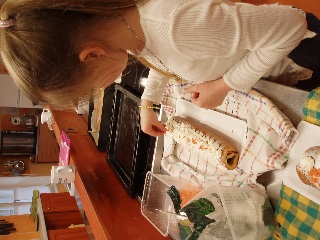 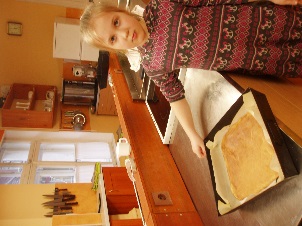 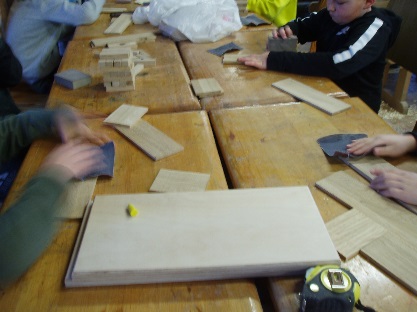 Konditoru Zellīši  gatavo biskvīta ruleti       Galdnieku Zellīši gatavo virtuves piederumus      KTTT kā vienīgā izglītības iestāde ir iekļauta Baltijas ECVET projekta programmā līdz 2018.g., kur dalība notiek   kopā ar darba devējiem no  koka izstrādājumu, autotransporta un tūrisma nozarēm, mācoties  un apgūstot pieredzi audzēkņu prakšu sagatavošanas un īstenošanas procesu Vācijā, Igaunijā un Somijā. Bet līdz 2020.g. līdzīgā projektā KTTT piedalās Skaistumkopšanas pakalpojumu izglītības programmu izstrādē kopā ar LDDK  un VISC. Šī projekta ietvaros KTTT administrācija  2018.g. ir stažējusies ECVET sistēmas apguvē  Bulgārijā, kas ir veicinājis KTTT mācību procesa virzību uz sasniedzamiem rezultātiem.      KTTT 2018.g. ir nostiprinājis profesionālās izglītības  kompetences centra nozīmi  Kurzemes reģionā,  palielinot profesionālās izglītības apguves iespējas, īstenojot un attīstot profesionālo pilnveidi kā tehnikumā, tā arī pie darba devējiem, izmantojot gan tehnikuma materiāli tehnisko bāzi metodiskajam darbam ar Kuldīgas novada vispārizglītojošo skolu pedagogiem un valsts profesionālās izglītības iestāžu pedagogiem un audzēkņiem, kā arī starptautisko sadarbības partneru pedagogu un audzēkņu apmācībai un praksei, gan apmācot uzņēmumu darbiniekus uzņēmumos uz vietas. Nozīmīgākais 2018./2019.m.g.:22.- 31.jūlijs, 2018. – Sabiedrības integrācijas fonda finansēta projekta ”Latviešu diasporas bērnu nometne” ļoti nozīmīga un veiksmīga īstenošana un ieguldījums ārzemēs dzīvojošo latviešu bērnu izaugsmei karjeras izglītībā Latvijā un kultūrizglītībā sadarbībā ar Īrijas vēstniecību, Īrijas Latvijas tirdzniecības kameru un biedrību “Līvija”.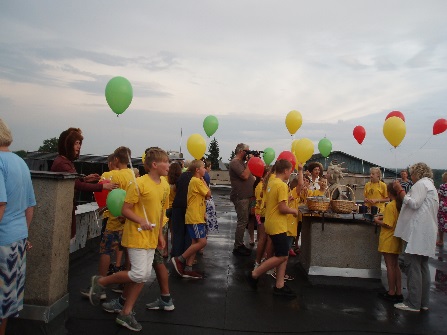 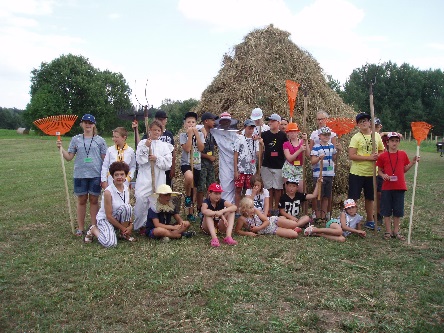 5.- 6. novembris, 2018. – KTTT sadarbībā ar VISC atbalstu organizētā un vadītā tūrisma un viesmīlības nozares pedagogu , nozares asociāciju, darba devēju, KTTT sadarbības partneru  straptautiskā konference/praktikums.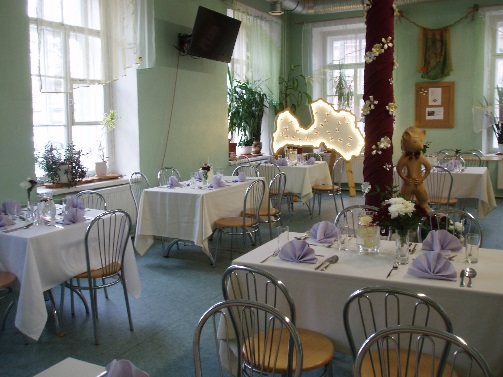  KTTT  audzēkņu un pedagogu sagatavotais kafijas galds konferences dalībniekiem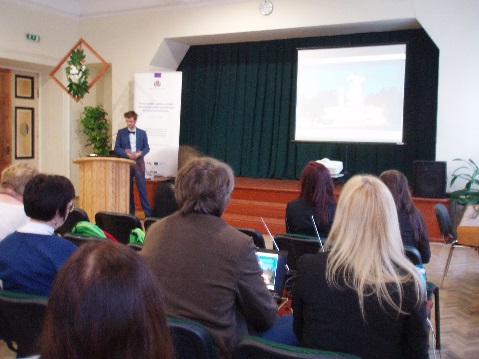 Molētu etnokosmoloģijas centra, Lietuva  vadošais pētnieks prezentē izzinošo tūrismu Lietuvā.KTTT pirmo reizi ar ‘mēbeļu dizaina speciālistu’  diplomdarbiem veiksmīgi piedalījās 2018.g. rudenī  dizaina izstādē Ķīpsalā, Rīgā 2018 “Design isle”. 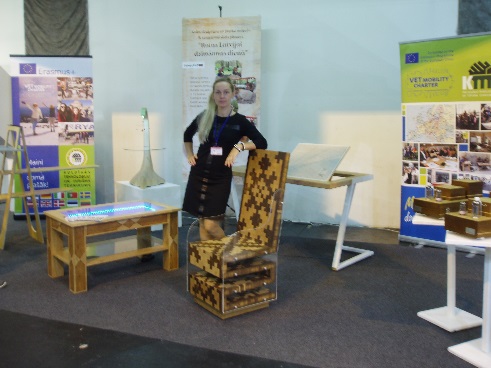 KTTT labākie audzēkņi pārstāvēja tehnikumu profesionālās izglītības forumā Rīgā, 2018.g. rudenī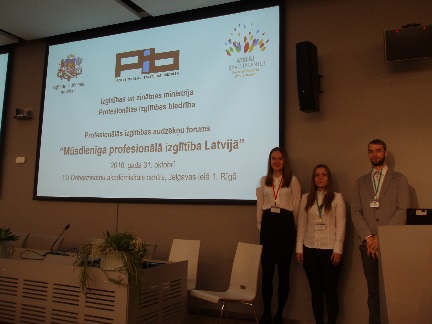 Un foruma dalībniekiem pagatavoja Kurzemes kulinārā mantojuma uzkodas un galda klājumu: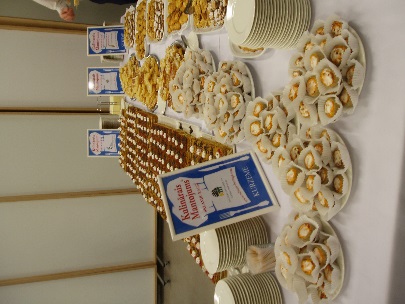 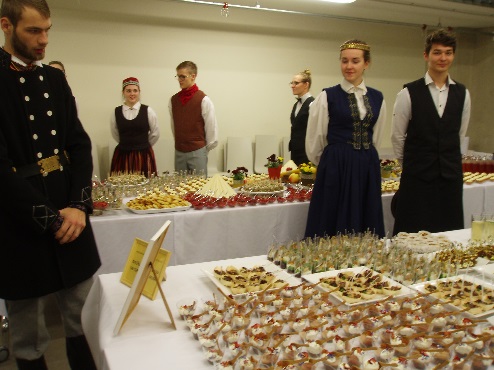 KTTT ēdināšanas pakalpojumu nodaļas audzēkņi un skolotāja Dace Šēna piedalījās starptautiskajā Eiropas viesnīcu un tūrisma asociācijas (AEHT) Ziemassvētku galā pasākumā, apkalpojot AEHT starptautiskās žūrijas  viesu galdu, 2018.gada decembrī 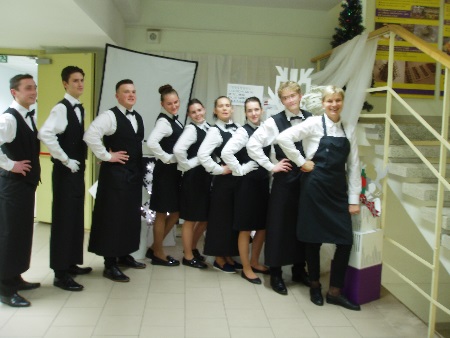 17.Janvāris, 2019. – KTTT saņem Aizsardzības ministrijas GRAND PRIX – visaugstāko novērtējumu starp visām valsts izglītības iestādēm par patriotisko audzināšanu un Zemessardzes stiprināšanu.Graduate kluba – KTTT ikgadējās tradīcijas notikums – tikšanās ar absolventiem/gardēžu vakariņas tehnikuma absolventa – valstī pazīstama kāda šefpavāra  meistarības paraugdemonstrējumi/degustācija 2019.g. 1.martā.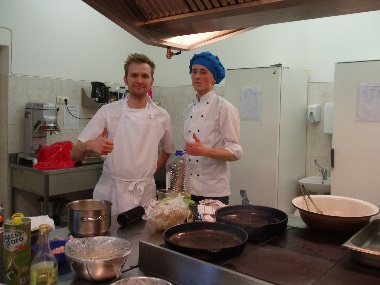 Nauris Malahovs – KTTT absolvents, tagad  valstī pazīstamais restorāna ‘Zoltners’šefpavārs palīgos  ar KTTT audzēkni gatavo meistardarbu Graduate kluba vakariņām 01.03.2019.  Graduate kluba auklētāja – skolotāja Vita Strautiņa kopā ar Nauri Malahovu un Graduate kluba dalībniekiem – absolventiem svētku vakarā 01.03.2019  sarunās par to kā bijis, kā ir, kā būs...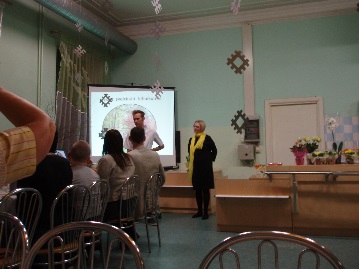 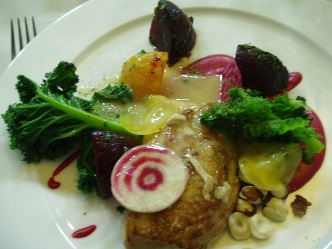 N.Malahova gatavots gardums Graduate svētku vakariņām  – pērļu vistiņa medus glazūrā...14.-15.martā, 2019. valsts profesionālās izglītības un vispārējās izglītības vidusskolu latviešu valodas un vēstures skolotāju konference KTTT :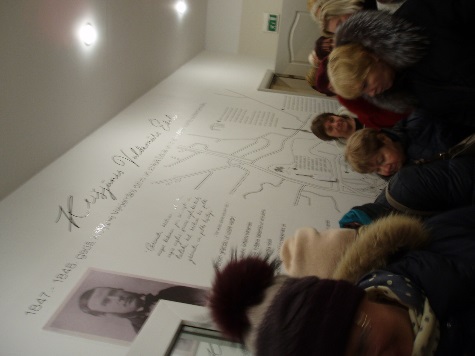 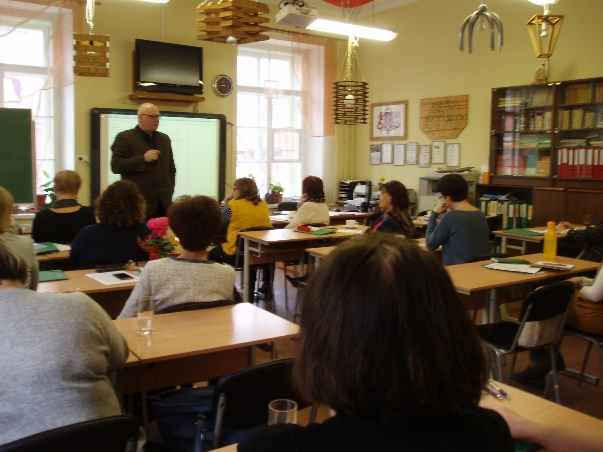 Konferences dalībnieki viesojās          Vēstures eksperts  dalās pieredzē ar vēstures skolotājiem K.Valdemāra dibinātajā bibliotekā Ēdolē.   2019.g. marts, 2019. –  Paņevežu profesionālās izglītības centra, Lietuva draudzības spēle kopā ar KTTT Kuldīgā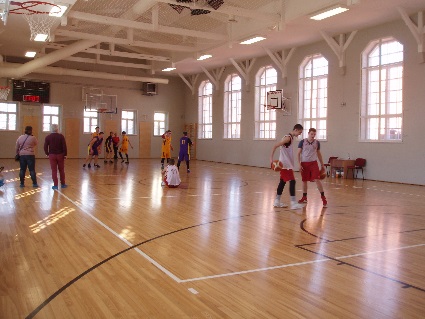 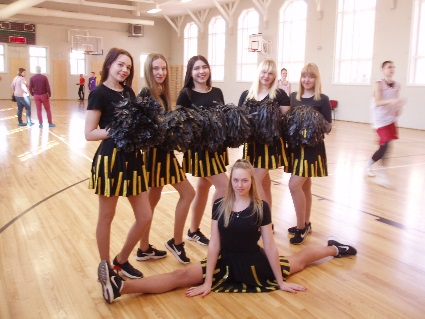 Paņevežu komanda pirms spēles                KTTT karsējmeitenes23.- 24.aprīlis, 2019. – sadarbībā ar VISC konference tūrisma nozares pedagogiem un prakšu vadītājiem 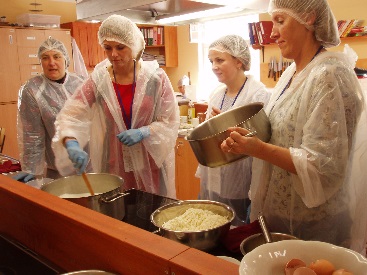 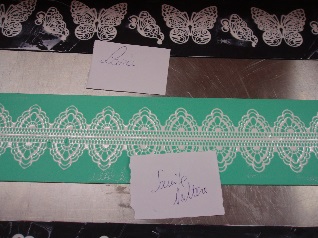 Konferences dalībnieki apgūst prasmes atraktīvi piesaistīt tūristus – siera gatavošanā   un šokolādes mežģīņu izgatavošanā – KTTT skolotāju un audzēkņu vadīta meistarkalse.     Konferences dalībnieku mācībstunda ornitologa un speleologa vadībā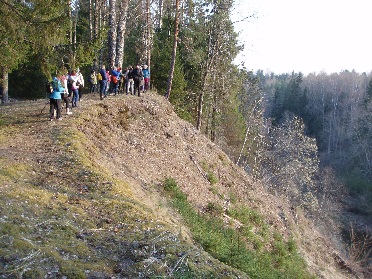 4.06.2019. – KTTT  audzēkņi I.Grudulis un N.Ziemele skolotājas G.Meieres vadībā ieguva 3.vietu ES vidusskolēnu un ģimnāzistu konkursā “Vēsture ap mums “ , nostājoties zināšanās blakus Rīgas 1.ģimnāzijai un tika nominēti Eiropas finālkonferencei 2019.g. oktobrī Berlīnē.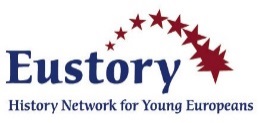 7.-10.maijā, 2019. starptautiskais  10. ikgadējais plenērs, šoreiz -  “Zeltābele”  mēbeļu galdnieku audzēkņiem un pedagogiem sadarbībā un ar finansiālu atbalstu no Latvijas Kokapstrādes Federācijas, Valsts izglītības satura centra, darbus veltot K.Skalbes Zeltābeles garīgo vērtību filozofijai, piedaloties 13 komandām -  10 Latvijas profesionālās izglītības skolas, Jelgavas Amatu skola, Viru profesionālās izglītības centra  komanda no Igaunijas. Svētkos – 10.maijā KTTT bija ieradušies senāko plenēru dalībnieki, t.sk. viesi noLietuvas-  Paņevežu profesionālās izglītības centra, Možaiku profesionālās izglītības centra, Latvijas Mēbeļu ražotāju asociācijas prezidents J.Griķis, kokaapstrādes NED vadītājs A.Bukonts, RTU zinātņu doktors J. Emsiņš, LLU zinātņu doktors J.Mārciņš  u.d.c., lai dalītos pieredzē, atmiņās un plenēra nezūdošās vērtībās.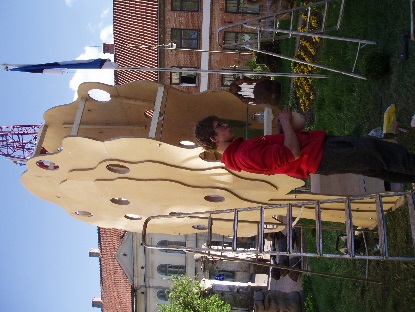 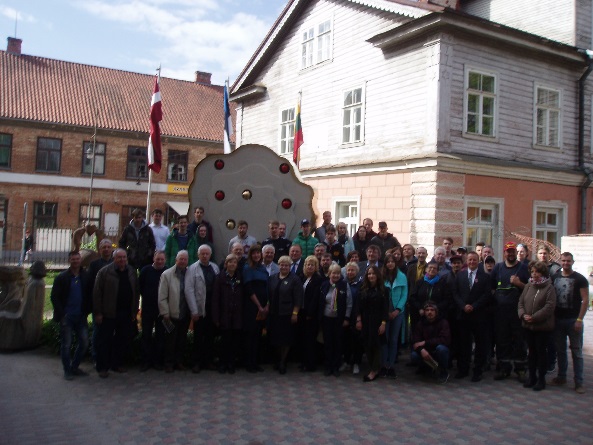 KTTT audzēkņi  gatavo vides          Starptautiskā plenēra 10.gades svētku dalībnieki pie Zeltābelesgaismas objektu ‘ Zeltābeli’                 10.05.2019. 07.05.2019. Vieskomandu darbs plenērā “Zeltābele”, izgatavojot vides objektus 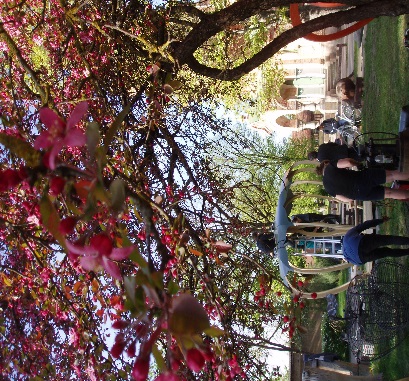 Literārās jaunrades valsts konkursa “Zeltābele” veltīta K.Skalbem (196 dalībnieki)noslēgums un iepriekšējā gada konkursa darbu kopsalikuma - grāmatas “Pro Patria V ” atvēršanas svētki un vienlaikus RTU profesores A.Zigmundes un KTTT skolotājas Z.Šlegelmilhas nodibinātās tradīcijas – ikgadējās radošo darbu kopsalikuma grāmatas izdošanas  5 gadu notikuma svētki – simpozijs “Mani sirdsvārdi Latvijai”.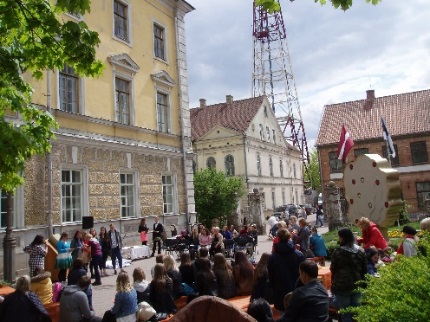 30.maijs, 2019. - KTTT  30 darba gadu svētku konference  tehnikuma audzēkņiem :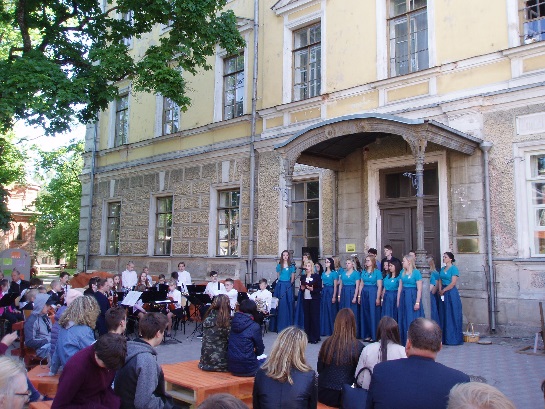 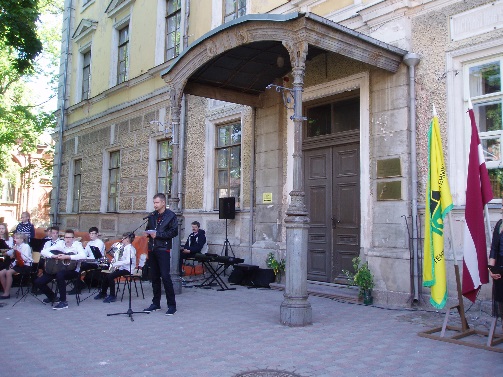    Konferences atklāšana                          KTTT absolvents (1992.g.) tagad autoservisa “IMA auto” vadītājs                                                                 M.Puškundzis dalās atmiņās par skolas sākuma gadiem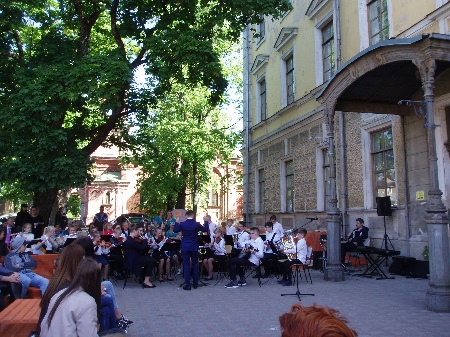 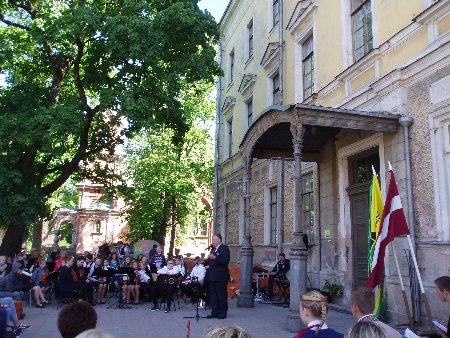 Garkalnes mākslas un mūzikas skolas     KTTT absolvents, tagad KTTT skolotājs M.Mednieks par skolu orķestris sveic KTTT 30.g. jubilejā            senāk un tagad31.05.2019. – KTTT 30.g. jubilejas Pateicības diena  tehnikuma attīstību stiprinātājiem – IZM, IKVD, VISC, VIAA, Kurzemes reģiona pašvaldībām,nozaru  asociācijām, vēstniecībām, uzņēmumiem – prakšu vadītājiem, vidusskolām, sadarbības partneriem, esošiem un bijušiem pedagogiem un darbiniekiem.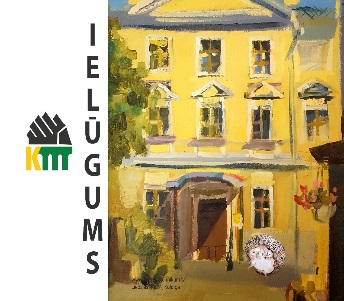 5.-10.06.2019. – pēc Slovākijas kultūras atašeja Miroslava Repkas ielūguma KTTT kora “Liepzieds” , deju kolektīva “Kastan’s “ un mūsdienu deju grupas vieskoncerts Slovākijā.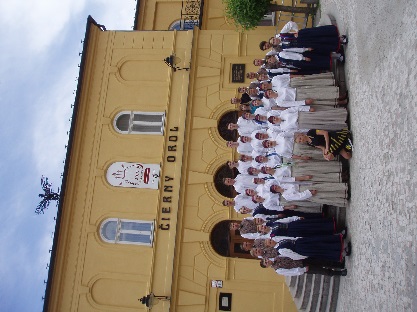 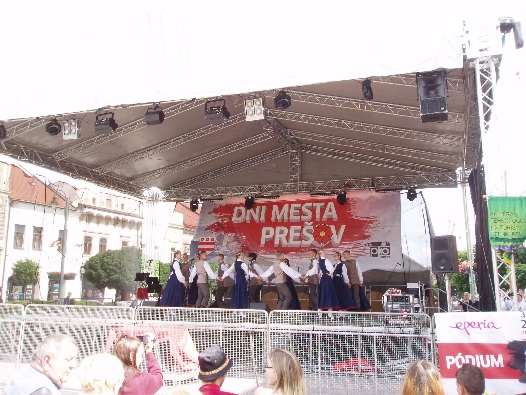 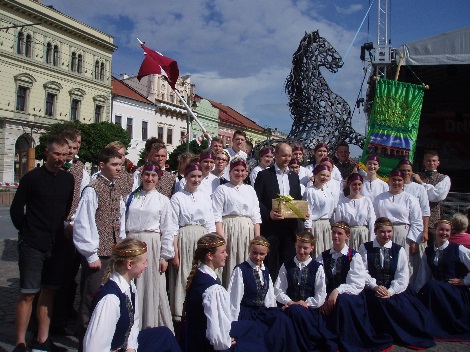                      Vieskoncerts Prištinā                                                  Prištinā kopā ar  M.Repku pēc koncertaKolektīvi pēc vieskoncerta Štrba, Augstajos Tatros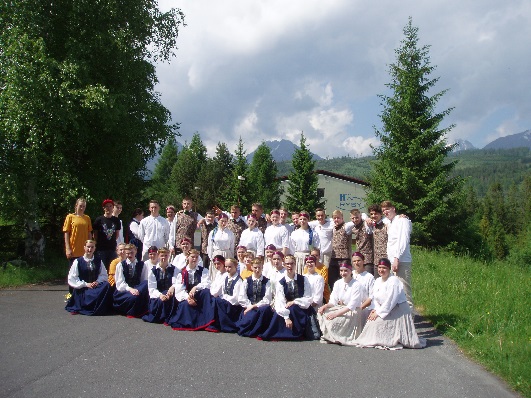 Mācību metodiskā darba rezultāti:2018./2019.māc.g. mācību gadā ir licencētas izglītības programmas:Licencētas  izglītības programmas: Tūrisma pakalpojumi, kvalifikācija Tūrisma pakalpojumu konsultants, 4 gadiĒdināšanas pakalpojumu, kvalifikācija Ēdināšanas pakalpojumu speciālists, 4 gadiPilnveides programma-Jaunākās tendences ēdienu gatavošanā un noformēšanā, 210 stundasĒdināšanas pakalpojumu, kvalifikācija Konditors, 4 gadiPārtikas produktu tehnoloģija, kvalifikācija Dzērienu ražošanas tehniķis, 1,5 gadiKokizstrādājumu izgatavošana, kvalifikācija Mēbeļu galdnieks, 1,5 gadiPārtikas produktu tehnoloģija, kvalifikācija Augļu un dārzeņu pārstrādes ražošanas tehniķis, 1,5 gadiPārtikas produktu tehnoloģija, kvalifikācija Gaļas un gaļas produktu ražošanas tehniķis, 1,5 gadiAutotransports, kvalifikācija Automehāniķis, 1,5 gadiMašīnzinības, kvalifikācija Spēkratu mehāniķis, 1,5 gadiRestorānu pakalpojumi, kvalifikācija Viesmīlis, 1,5 gadiAkreditētas šādas izglītības programmas:Autotransports, kvalifikācija AutodiagnostiķisAutotransports, kvalifikācija AutomehāniķisAutotransports, kvalifikācija AutoatslēdznieksTūrisma pakalpojumi, kvalifikācija Konferenču tūrisma un pasākumu speciālistsMiltu izstrādājumu ražošana, kvalifikācija Maizes un miltu produktu ražošanas tehniķisSkaistumkopšanas pakalpojumi, SPA speciālistsEksāmenu materiālu izstrāde tehnikumā:. Maizes un miltu produktu ražošanas tehniķis.Citiem izmantoti iepriekšējo gadu materiāli.Izstrādāti kvalifikācijas eksāmenu materiāli:Tūrisma pakalpojumi, kvalifikācija Tūrisma informācijas konsultants, sadarbībā ar skolotāju I.RoguGaļas produktu ražošana, kvalifikācija Gaļas produktu izgatavotājs, sadarbībā ar skolotāju A.ŠtāliKoka izstrādājumu dizains, kvalifikācija Mēbeļu dizaina speciālists, sadarbībā ar skolotāju M.MedniekuĒdināšanas pakalpojumu, kvalifikācija Konditora palīgs, sadarbībā ar skolotāju S.MednieciAutotransports, kvalifikācija Autoatslēdznieks, sadarbībā ar skolotāju I.AsniEksāmenu materiāli ārpusformālajā izglītībā:Ēdināšanas pakalpojumu, kvalifikācija Pavārs, sadarbībā ar skolotāju V.Strautiņu- 2 eksāmeni (7 cilvēki)Tūrisma pakalpojumi, kvalifikācija Tūrisma pakalpojumu konsultants, sadarbībā ar skolotāju I.Rogu (4 cilvēki)Mācību priekšmetu programmu izstrāde: Programmas izstrādātas kvalifikācijām Maizes un miltu produktu ražošanas tehniķis, Konditora palīgs, Tūrisma pakalpojumu konsultants, atsevišķu priekšmetu programmas aktualizētas Loģistikas darbiniekam, Sagatavotas mācību priekšmetu programmas Kosmētiķa kvalifikācijai.Metodisko mācību materiālu izstrāde:Mācību priekšmetu/moduļu programmu izstrāde2018./2019.m.g. izglītības iestādes pedagogi ir izstrādājuši  51  mācību un metodiskos materiālus izglītojamiem un  pedagogiem(18.pielikums) Materiāli ir publicēti tīmekļa vietnē: www.kuldigastehnikums.lv; Starptautiskās izglītības akcijas "Pasaules lielākā mācību stunda" ietvaros ir izstrādāts un aprobēts latviešu valodas un vēstures sintēzes stundu plāns un metodiskais materiāls par tēmu „Materiālā un nemateriālā kultūras mantojuma saskares punkti Kuldīgā” un tūrisma tirgzinību un matemātikas mācību caurviju kompetenču metodsikais materiāls „Tūrisma datu korelācija”. Latviešu valodas skolotāja Inese Baumane piedalījās latviešu valodas un Guna Bergmane matemātikas  centralizēto eksāmenu vērtēšanā Rīgā.      Ir izstrādātas un īstenotas mācību sinerģijas jeb caurviju kompetenču mācību nodarbības: Caurviju kompetenču īstenošana:2.2.7.Dalība profesionālajos konkursos, skatēs, olimpiādēs, pasākumos:  KTTT ir piedalījies IZM, VIAA, VISC, VJIC, IKVD organizētajos visos ar KTTT īstenojamām  izglītības programmām saistītajos pasākumos, konkursos, darba grupās, projektos.Valsts mēroga sacensībās pusfinālos, finālos 2018./2019.gada piedalījās  tehnikuma audzēkņi – 2 viesmīļi, 1. pavārs, 13 automehāniķi, 3 mēbeļu galdnieki, neiegūstot pirmās 3 vietas. Regulāra  dalība valsts nozīmes  mākslu un dizaina konkuros ir mēbeļu dizaina speciālistu programmas audzēkņiem. Audzēkņu Mācību rezultātu paaugstināšanos  un sasniegumus veicina dalība eksakto un humanitāro priekšmetu    olimpiādēs novadā: Audzēkņu mācišanās motivācija tiek veicināta ar vispārizglītojošo mācību priekšmetu mācību aktivitātēm tehnikumā: Audzēkņu profesionālās pieredzes paplašināšanā, karjeras izglītībā nozīmīgu ieguldījumu dod katru gadu tehnikuma organizētie mācību komandējumi jeb mācību eksursijas uz nozares uzņēmumiem, profesionālajām izstādēm.Mācību ekskursijas:Mācību ekskursijas:      Audzināšanas darbs 2018./2019.m.g. tika organizēts pamatojoties uz VISC izvirzītajām prioritātēm:• Stiprināt audzēkņu patriotismu, kultūridentitāti un valstisko apziņu;• Pilnveidot audzēkņu izpratni par veselības un cilvēkdrošības jautājumiem, savstarpējo attiecību kultūru, attīstot cieņpilnu attieksmi pret sevi un citiem, kā arī atbildīgu rīcību ikdienas situācijās;• Motivēt audzēkņus iesaistīties interešu izglītības programmās, veicinot viņu karjeras vadības prasmju attīstīšanu.Sekmēt audzēkņu patriotismu un pilsonisko zināšanu, prasmju un vērtību apguvi un pilsonisko līdzdalību tehnikuma, vietējās kopienas, valsts dzīvē.Veicināt audzēkņu atbildību un rīcību saskaņā ar saviem pienākumiem un tiesībām, veidojot cieņpilnas saskarsmes un savstarpējo attiecību kultūras un tikumības prasmes pilsoniskas līdzdalības sabiedrībā.Sekmēt izglītojamo atbildīgu attieksmi pret sevi, ģimeni, līdzcilvēkiem, savu valsti.Aktivizēt audzēkņu izpratni un līdzdalību kultūrizglītībā, nostiprinot nacionālās un pasaules kultūras vērtības un patriotismu.2.4. Ieguldījumi personāla izaugsmē      Pedagogi aktīvi piedalās Eiropas Savienības fondu (turpmāk tekstā – ESF) neskaitāmos projektos, stažēšanās kursos Eiropā un Latvijā kopā ar nozaru pārstāvjiem  pedagoģisko un profesionālo kompetenču uzlabošanai, pedagogu konkurētspējas veicināšanā. Ikviens pedagogs ar darba stāžu šajā izglītības iestādē ne mazāku par 5 gadiem piedalās starptautiskajā pieredzes apmaiņā profesionālajā izglītībā, kas dod stratēģisko redzējumu nākotnes darba tirgus vīzijai, ko integrē tehnikuma mārketingā un menedžmentā. Ēdināšanas un restorānu nodaļas skolotāja  piedalījās tehnikuma apmaksātā starptaustikā praktikumā “Pasaules 10 labāko pavāru meistarklase Azoru salās, Portugālē, ko organizēja AEHT. Direktore  2019.gada jūnijā Roterdamā, Nīderlandē mācījās un apguva pieredzi audzēkņu prakšu sagatavošanas un īstenošanas procesā  ECVET programmas ietvaros, kas   nostiprina  šo  principu piemērošanu ģeografiskajās mobilitātēs Latvijā un KTTT. Pēdējo piecu gadu pozitīvā sadarbība ar darba devējiem, sociālajiem partneriem, atbilstošo nozaru asociācijām un tehnikuma dalība tajās ir nostiprinājusi un krasi paaugstinājusi IP mācību kvalitāti, materiālo bāzi, tehnikuma prestižu un nozīmi reģionā un valstī. Paplašinoties starptautiskās sadarbības partneru lokam, iegūstot pat valstu diplomātisko darbinieku uzticību un atzinību (piem., Slovākijas goda konsuls Dr. M. Repka, Slovākijas vēstnieks, Īrijas vēstnieks, Somijas vētsnieks), tehnikumam ir iespēja izstrādāt un īstenot starptautiskus attīstības projektus inovatīvu nākotnes profesiju programmu izstrādei un īstenošanai.   Pedagogiem un pārējiem darbiniekiem vienmēr tiek apmaksāti visi ceļa izdevumi ar sabiedrisko transportu, apmeklējot 36 stundu mācību seminārus Latvijā, kursus vai darbu darba grupās par IP uzlabošanu vai kvalifikācijas eksāmenu analīzi un gatavošanos, kā arī dodoties uz/no konkursiem vai IZM vai darba devēju organizētajiem  pieredzes braucieniem. Studējošiem pedagogiem mācību sesijas laikā tiek saglabāta darba alga. KTTT skolotāju un darbinieku saimes ikgadējā Skolotāju diena vienmēr ir profesionālās pieredzes un kultūrizglītības mācības kādā no profesionālās izglītības vai vispārējās izglītības institūcijām Latvijā vai Lietuvā, vienlaikus izzinot un apgūstot kādu muzeju, vēsturisku  vai kultūras nozīmes vietu. 2017.g. - Baldones observatorija ar astronomijas sesiju, Staburags un tikšanās ar rakstnieci  M. Svīri, Mazzalves pamatskola, kurā KTTT mēbeļu galdnieku absolvents ( K.Baltacis) strādā par amatu mācības skolotāju; 2018.g.- Rēzeknes Mākslas skola, Gors, Zaļā sinagoga, Preiļu muiža.Skolotāju izglītības pilnveide:Pedagogu izglītošanās:Trīs  pedagogi turpina studijas bakalaura profesionālās izglītības nozares programmās, saglabājot darba algu.2.5. Iestādes veiktie un pasūtītie pētījumi    Saskaņā ar KTTT galvenās mācību ēkas Liepājas ielā 31, Kuldīgā valsts kultūras pieminekļu statusu ( Nr.38)  un tā restaurācijas nepieciešamību, SIA Kroks veica šīs ēkas iekštelpu krāsu zondāžu un konstrukciju  izpēti. Būzinženieris D.Šēlis ir veicis KTTT visu mācību ēku un dienesta viesnīcas Pilsētas laukumā 6, Kuldīgā tehnisko apsekošanu.  Atkārtoti A.Vulāna vadībā tika veikta energosertifikācija ēkai Liepājas ielā 31, ar mērķi izveidot energoefektīvai ēkai atbilstšus aprēķinus. Atkārtoti konstatācija – ēka ir pasīvā būve un vismaz pašlaik pie esošajiem noteikumim energoefektivitātes pasākumiem neatbilst.2.6. Sadarbības partneru un ES programmu ietvaros īstenoto projektu rezultāti un līdzekļu izlietojums.    Tehnikums kopš 1994.gada aktīvi strādā starptautiskajos projektos, dažādās programmās, kurās ir labi sadarbības partneri Lingenā, Lindau, Osnabrikā, Brēmenē, Berlīnē, Vācijā; Lidkopingā, Zviedrijā, Tartu un Viru , Igaunijā; Paņevežos, Klaipēdā, Mažeiķos, Lietuvā; Popradā, Slovākijā; Boloņā, Spoleto, Rimini Itālijā; Sofijā, Bulgārijā,  porto, Portugaļē, Ponta del Gada, Portugālē u.c. Tiek realizēti daudzveidīgi starptautiskie un valsts mēroga projekti prioritārajās programmās – Nordplus, Erasmus +, Jaunatne darbībā, Baltic training programme, ESF,  u.c..Tehnikums 2016.g. maijā veiksmīgi tika akreditēts Brīvprātīgā darba veicēju institūcijas statusam un 2017./2018.māc.g. brīvprātīgo darbu lieliski KTTT veica Doroteja Mesarič  no Rumānijas Projektu darbs: Viru profesionālās izglītība scentra audzēkņi projektā KTTT – prezentē savu kulināro mantojumu un sniedz to KTTT ēdnīcas “Eža kažociņš” apmeklētājiem.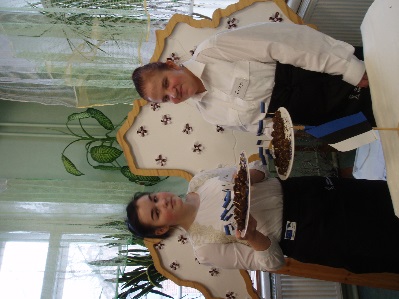 KTTT kopš 2017.gada oktobra īsteno Eiropas Savienības fondu darbības programmas: “Izaugsme un nodarbinātība” 8.3.5. specifiskā atbalsta mērķa “Uzlabot pieeju karjeras atbalstam izglītojamajiem vispārējās un profesionālās izglītības iestādēs” projektu “Karjeras atbalsts vispārējās un profesionālās izglītības iestādēs” vienošanās Nr.8.3.5.0/16/I/001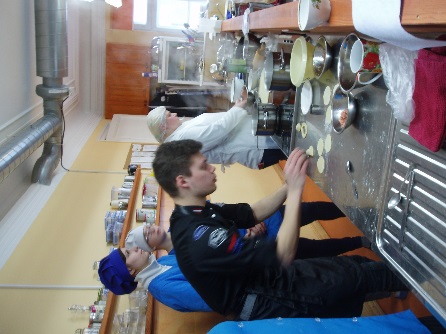 Meistarklase uzņēmuma “Santa Maria’ eksperta vadībā  jaunāko un stilīgako garšvielu izmantošanā pamatēdienos.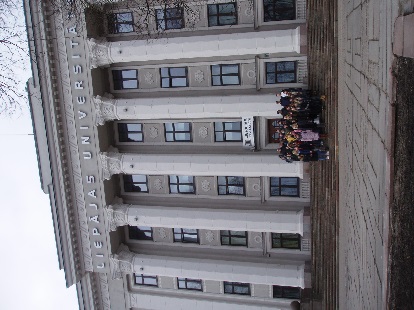 KTTT audzēkņi 2019.g. pavasarī viesojās Liepājas Universitātē, karjeras izvēles nolūkos. Ir noslēgts KTTT sadarbības līgums ar Liepājas universitāti, LLU un Vidzemes augstskolu.projektu Nr.8.3.4.0/16/I/001 "Atbalsts priekšlaicīgas mācību pārtraukšanas samazināšanai", lai mazinātu to  jauniešu skaitu, kas pārtrauc mācības un nepabeidz skoluNozarē strādājošo un citu personu profesionālā tālākizglītība un pilnveide:    ESF projekta Nr.8.4.1.0/16/I/001 "Nodarbināto personu profesionālās kompetences pilnveide ietvaros 2018./2019.mācību gadā,1.kārtā (uzņemti 2018.gada janvārī, visi mācības pabeiguši)2.kārtā (uzņemti 2018.gada jūnijā)Kvalifikācijas eksāmenu kārto  “Konferenču tūrisma un 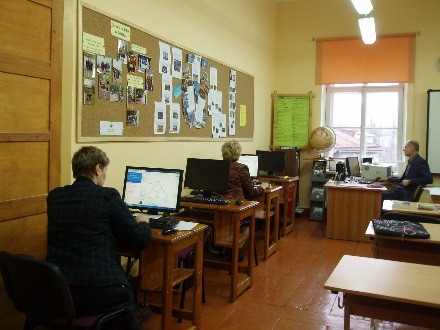 Pasākumu  speciālists” kursantes 2019.gada februārīNeformālās izglītības programmas -  „Koka izstrādājumu dizains, restaurācija”, „Dekoratīvo koka izstrādājumu izgatavošana”, „Metāla apstrāde ar portatīvajiem instrumentiem”, „Jaunākās tendences ēdienu gatavošanā un noformēšanā”, „Jaunākās tendences konditorejas   izstrādājumu    gatavošanā un noformēšanā”;Profesionālās pilnveides izglītības programmas -  „Automobiļu elektroiekārtu diagnostika”,Latviska arhitektūra, interjers un ainava  lauku tūrisma uzņēmējiem”, „Tūrisma  produktu izstrāde”, „Motora remonts”,  „Programmvadības (CNC) kokapstrādes Darbmašīnu  operācijas”;Tālākizglītības programmas - „Koka izstrādājuma izgatavošana” (kvalifikācija- galdnieks), „Konferenču tūrisma un pasākumu  speciālists”2.7. Būtiskākie pakalpojumi    KTTT mācību ēdnīca „Eža kažociņš”  sniedz ēdināšanas pakalpojumus pilsētas iedzīvotājiem, bērnu un skolēnu nometnēm, daudzveidīgu projektu dalībniekiem citām organizācijām, sniedz viesmīlības pakalpojumus. KTTT veic arī atsevišķus pasūtījumus kokizstrādājumu pagatavošanā. 2.8. Novērtējums par stratēģijas ieviešanu      KTTT  strādā pamatojoties  uz darba devēju, nozaru asociāciju, Kurzemes plānošanas reģiona un Kuldīgas novada Domes 2014.gada rudenī saskaņoto un IZM apstiprināto tehnikuma attīstības stratēģiju 2015. – 2020.gadam, kas balstīta uz Kuldīgas novada attīstības plānu, Kurzemes reģiona rīcības plānu līdz 2026.g., atbilstoši nozaru noteikto kvalifikāciju struktūrai un izglītības programmās iekļaujamām inovatīvajām kompetencēm, IZM datiem par Kurzemes reģiona skolēnu skaita statistiku un pēdējo gadu tendenci par pamatskolu un vidusskolu absolventu tālāko izglītības izvēli. KTTT attīstības stratēgijas virzieni ir autotransporta un kokizstrādājumu inženierprofesiju attīstība un viesmīlības un tūrisma pakalpojumu profesiju attīstība, pārtikas produktu ražošanas speciālista kvalifikāciju attīstība kā prioritāti saglabājot tehnoloģiju centra būvniecību projektā   Specifiskā atbalsta mērķis (SAM ) 8.1.3.Profesionālās izglītības kompetences centra „Kuldīgas Tehnoloģiju un tūrisma tehnikums” modernizēšana specifiskā atbalsta mērķa 8.1.3. „Palielināt modernizēto profesionālo izglītības iestāžu skaitu” ietvaros”. Stratēģijas attīstībā nozīmīgs ir  Tehnikuma Konventa darbs, kurā aktīvi piedalījās IZM pārstāvis,  gan darba devēji, gan nozaru Ekspertu padomes(NEP), gan pašvaldību pārstāvis, lai vēlreiz akcentētu KTTT attīstības virzienus  un stratēģiju, ko saglabāt nemainīgu. Demokrātisku padomdevēju funkcijas pilda Tehnikuma Padome, iekļaujot sastāvā gan vecākus, gan novada un reģiona darba devējus, gan audzēkņus pedagoģiskā, audzināšans, kultūrizglītības un darba tirgus strauji mainīgās situācijas jautājumu risināšanai,  un audzēkņu un studentu pašpārvalde.   Startēģiskās attīstības  vīzijā nozīmīga ir tehnikuma vieta kā kokizstrādājumu dizaina, restaurācijas, CNC operatora un mēbeļu galdnieka mācību centra  attīstībai  kā Izglītības Kampusa centra kodolam.Startēģijas īstenošana notiek soli pa solim, kur ļoti nozīmīgs ieguldījums ir 2018.gadā SAM projekta ietvaros arhitektūras tehniskā projekta apstiprinājums, restaurācijas darbu īstenošana Liepājas ielā 31 un 33. un iepikuma izsludināšana Tehnoloģiju centra būvniecībai Kalpaka ielā1, Kuldīgā. .     KTTT turpinās ES fondu finansētā aktivitāte “Jauniešu garantijas”- Profesionālās izglītības programmu, pamatprasmju un kompetenču apguve izglītības un profesionālās karjeras turpināšanai” - izglītības programmu realizācija personām ar pabeigtu vispārējo vidējo izglītību vecumā līdz 29 gadiem, nostiprinās un attīstīs mūžizglītību Kurzemes reģionā.     3. Personāls  Amata vietu skaits KTTT uz 01.10.2018. kopā 75, t.sk. pamatdarbinieki – 58. Pavisam pedagogi – 49, t.sk. pamatdarbā – 36. No kopējā personāla 54 – augstākā izglītība, 21 – vidējā izglītība. 2017./2018.māc.g. uz atsevišķu un noteiktu nelielu mācību lekciju kursu kā viesskolotāji strādāja 10 personas Pedagogu (pamatdarbā) sadalījums  pēc vecuma                                                  kopā                                          t.sk. sievietes25 – 29 gadi                         6                                                4                            30 – 34 gadi                         7                                                435 - 39 gadi                          2                                                240 – 44 gadi                         2                                                145 -   49 gadi                        5                                                450 – 54 gadi                         6                                                355 – 59 gadi                         5                                                460 – 64 gadi                         2                                                265 gadi un vairāk                 1                                                1   4. Komunikācija ar sabiedrību  KTTT vienpadsmito mācību gadu sekmīgi realizē un vada   Jauno Zellīšu skolu, kura ir Kuldīgas novada pamatskolu skolēnu karjeras izglītības iespēja pavāra, konditora, galdnieka, profesijā. Šajā procesā ir ieinteresēti gan vecāki, gan pamatskola.   Katru gadu KTTT rīko Vecāku konferenci. Šajā mācību gadā konferencē piedalījās 108 vecāki.   KTTT  ir Kurzemes Tūrisma asociācijas biedrs un aktīvi izmnato mācību seminārus pedagogu izglītošanā.   KTTT kopš 2018.gada februāra ir Latvijas Mēbeļu asociācijas aktīvs dalībnieks.   KTTT turpina sadarbība ar Latvijas Amatniecības kameru, Īrijas – Latvijas tirdzniecības kameru un Īrijas vēstniecību, Slovākijas vēstniecību.    Ļoti pozitīva ir KTTT sadarbība ar masu mēdijiem – novada un reģiona pat Zemgales, Vidzemes un Latgales laikrakstiem, novada TV, radio Skonto Kurzeme, Kurzemes radio.  Ilgstoša sadarbība ir ar Kuldīga novada Sporta skolu, Sporta centru, Bērnu un jauniešu centru, Kuldīgas kultūras centru, Sv. Annas diakoniju.   KTTT  darbs ir redzams UNESCO Latvia mājaslapā sadaļā par asociētām skolām. Tehnikums aktīvi iesaistās dažādos vietējās sabiedrības un citu novadu sabiedriskās aktivitātēs – novadu un pilsētu svētkos, vadot svētku meistardarbnīcas u.c.:5. Nākamajā gadā plānotie pasākumi  KTTT kā izglītības iestāde savas darbības specifikas dēļ nākamā mācību gada pasākumus plāno pirms jaunā mācību gada metodiskajās, administratīvajā un pedagoģiskās padomes sanāksmēs, kuras notiks 2019.gada 20. - 30. augustam.                  Direktore                                                                               D. CINE263261956 33 24082, 6 33 22570, 6 33 20507KvalifikācijaEks. kārtoja56 7 8 9 10 Automehāniķis 8125---Automehāniķis17-1412--Gaļas produktu izgatavotājs6-1-23-Ēdināšanas pakalpojumu speciālists18-12510-Tūrisma informācijas konsultants11-155--.Mēbeļu dizaina speciālists7--322-Mēbeļu dizaina speciālists14-1751-Manikīra un pedikīra speciālists  4-4----Manikīra un pedikīra speciālists  15-2292- Pavārs 4-1111-Konditora palīgs14-14522Autoatslēdznieks  3--12--Autoelektriķis 6321---SPA speciālists112234--Viesu uzņemšanas dienesta speciālists5---23-Auklis813-31Loģistikas darbinieks5-1121Tūrisma informācijas konsultants101-162Konferenču tūrisma un pasākumu speciālists41Kopā1708234165276LaiksPasākumsDalībnieki06.09.2018Izstāde „Riga Food”Ēdināšanas pakalpojumu, pārtikas produktu tehnoloģijas un gaļas produktu ražošanas programmu  I, III un IV kursu izglītojamie, kopā 4605.10.2018Izstāde „Baltic Furniture”Koka izstrādājumu izgatavošanas un koka izstrādājumu dizaina programmu I, II, III un IV kursu audzēkņi, kopā 8909.10.2018Mācību ekskursijaSkaistumkopšanas pakalpojumu programmas II kursa audzēkņi, kopā 8 15.10.2018MeistarklaseTūrisma pakalpojumu programmas II, III un IV kursu audzēkņi, kopā 4416.10.2018Mācību ekskursijaRestaurācijas programmas II kursa audzēkņi, kopā 725.10.2018Mācību ekskursijaĒdināšanas pakalpojumu IV kursa audzēkņi, kopā 1901.11.2018MeistarklaseĒdināšanas pakalpojumu II kursa audzēkņi, kopā 2402.11.2018Izstāde „Baltic Beauty”Skaistumkopšanas pakalpojumu, nagu kopšanas pakalpojumu un viesnīcu pakalpojumu programmu I un III kursu audzēkņi, kopā 45 06.11.2018MeistarklaseKoka izstrādājumu dizaina II un IV kursa audzēkņi, kopā 2605.12.2018Mācību ekskursijaAutotransporta programmas IV kursa audzēkņi, kopā 2706.12.2018MeistarklaseNagu kopšanas pakalpojumu programmas III kursa audzēkņi, kopā 5 06.12.2018Mācību ekskursijaTelemehānikas un loģistikas programmas I un II kursa audzēkņi, kopā 2410.12.2018MeistarklaseAutotransporta programmas II kursa audzēkņi, kopā 1812.12.2018Mācību ekskursijaTūrisma pakalpojumu programmas II un III kursu audzēkņi, kopā 2028.01.2019MeistarklaseĒdināšanas pakalpojumu programmas I kursa audzēkņi, kopā 1501.02.2019Izstāde „Balttour”Tūrisma pakalpojumu un viesnīcu pakalpojumu programmu I un III kursu audzēkņi, kopā 4213.02.2019„Ēnu diena”Visu programmu I - III kursu audzēkņi, kopā 23 (8 no tiem ceļa izdevumi apmaksāti no projekta finansējuma)21.03.2019Seminārs mēbeļu dizaina specialitātes audzēkņiemKoka izstrādājumu dizaina, koka izstrādājumu izgatavošanas un restaurācijas programmu I - IV kursu audzēkņi, kopā 822.-4.04.2019 Meistarklases „Autodienu ietvaros”Autotransporta pakalpojumu programmas I - III kursu audzēkņi, kopā 5112.04.2019Izstāde „Auto mehānika”Autotransporta pakalpojumu programmas I kursa audzēkņi, kopā 2425.04.2019MeistarklaseĒdināšanas pakalpojumu III kursa audzēkņi, kopā 2223.05.2019Mācību ekskursijaKoka izstrādājumu dizaina programmas IV kursa un restaurācijas programmas I kursa audzēkņi, kopā 2511.06.2019Mācību ekskursijaSkaistumkopšanas pakalpojumu programmas I kursa audzēkņi, kopā 16LaiksPasākumsDalībnieki04.10.2018Karjeras izglītības tēmas grupas stundā15a grupa, IV kurss10.10.2018Karjeras izglītības tēmas grupas stundā21.grupa, I kurss30.10.2018Karjeras izglītības tēmas grupas stundā4.grupa, IV kurss05.11.2018Karjeras izglītības tēmas grupas stundā9.grupa, III kurss22.01.2019Karjeras izglītības tēmas grupas stundā12.grupa, III kurss05.02.2019Ekskursija un meistarklases Latvijas Lauksaimniecības Universitātes Meža fakultātēKoka izstrādājumu dizaina un koka izstrādājumu izgatavošanas pakalpojumu I - IV kursu audzēkņi, kopā 2813.02.2019„Ēnu diena” Latvijas Lauksaimniecības UniversitātēĒdināšanas pakalpojumu, tūrisma pakalpojumu, viesnīcu pakalpojumu un autotransporta programmu I - III kursu audzēkņi, kopā 18 27.03.2019Ekskursija un meistarklases Liepājas UniversitāteTūrisma pakalpojumu, koka izstrādājumu dizaina un koka izstrādājumu izgatavošanas pakalpojumu programmu I – IV kursu audzēkņi, kopā 4328.03.2019Ekskursija un meistarklases Vidzemes AugstskolāTūrisma pakalpojumu programmas I - IV kursu audzēkņi, kopā 23LaiksPasākumsDalībnieki10.10.2018Meistarklases tehnikumāKMHZV 1.klases skolēni, Karjeras nedēļas ietvaros11.10.2018Ekskursija tehnikumāV.Plūdoņa vidusskolas 8.klašu skolēni, Karjeras nedēļas ietvaros21.11.2018Informācijas diena tehnikumāKuldīgas novada vispārizglītojošo skolu 9.klašu skolēni24.01.2019Karjeras diena Tukuma 2.vidusskolāTukuma, Engures un Jaunpils novadu skolu 8.-12. klašu skolēni31.01.201907.02.201914.02.201919.02.201928.02.201906.03.2019Informatīvi pasākumi potenciālajiem izglītojamiem Stendes, Sabiles, Virbu, Dzērves, Durbes, Kalvenes, Zantes, Remtes, Blīdenes, Jaunlutriņu, Puzes, Popes, Ances, Kazdangas, Nīkrāces, Laidzes, Vandzenes, Pūņu un Talsu pamatskolas, kā arī Nīgrandes vidusskola13.02.2019Meistarklases tehnikumāKuldīgas Centra vidusskolas 1.klases skolēni, „Ēnu dienas” ietvaros19.02. 2019Meistarklases tehnikumāV.Plūdoņa vidusskolas 5.klašu skolēni25.-28.03.2019Meistarklases tehnikumā8 dažādas meistarklases Kuldīgas pilsētas un novada, kā arī Kurzemes vispārizglītojošo skolu 8.-12.klašu skolēniem09.04.2019Atvērto durvju diena tehnikumāApmeklē apmēram 40 skolēni no dažādām Kurzemes skolām29.04.2019Meistarklases tehnikumāKuldīgas Centra vidusskolas 1.klases skolēni29.04.2019Ekskursija tehnikumāTukuma novada pedagogi karjeras konsultanti07.05.2019Ekskursija tehnikumāDurbes pamatskolas 7. un 8.klašu skolēni13.05.2019Meistarklses tehnikumāVānes pamatskolas 7.-9.klašu skolēni17.05.2019Ekskursija tehnikumāJaunlutriņu pamatskolas 9.klašu skolēni un viņu vecāki, kā arī skolotāji18.06.2019Ekskursija tehnikumāDurbes pamatskolas skolotājiLaiksPasākums13.09.2018Projekta Nr.8.3.5.0/16/I/001 "Karjeras atbalsts vispārējās un profesionālās izglītības iestādēs" informatīvais seminārs Rīgā, VIAA21.,22.,28.,29.septembris;12.,13.,19.,20.oktobris;9.,10.novembris, 2018B programmas kurss „Pedagogs karjeras konsultants (individuālās konsultēšanas kompetenču apguve), 160 stundas12.10.2018Gadskārtējā nacionālā karjeras izglītības konference “Mērķtiecīga karjeras attīstības atbalsta pilnveide izglītības iestādēs” Rīgā, RISEBA Arhitektūras un mediju centrā H2O611.12.2018Seminārs-supervīzija projekta Nr.8.3.5.0/16/I/001 "Karjeras atbalsts vispārējās un profesionālās izglītības iestādēs" ietvaros28.05.2019Seminārs-supervīzija projekta Nr.8.3.5.0/16/I/001 "Karjeras atbalsts vispārējās un profesionālās izglītības iestādēs" ietvarosNr.Vārds uzvārdsMateriāla nosaukumsKvalifikācijaAnita BērziņaPirmskolas vecuma bērnu ēdināšana. Dārzeņu ēdieni.AuklisAnita BērziņaDārzeņu pirmapstrāde un griešanas veidiĒdināšanas pakalpojumu speciālists, PavārsAnita BērziņaZivju veidi, pirmapstrāde un pusfabrikātu sagatavošanaĒdināšanas pakalpojumu speciālists4.Iveta RogaKompleksais uzdevums darbam ar dažādiem dokumentiem (kravas nosūtīšana un saņemšana)Loģistikas darbinieks5.Iveta RogaMācību noliktavas izveideLoģistikas darbinieks6.Iveta RogaKravas sagatavošana pārvietošanai un kravas saņemšana noliktavā (praktiskais darbs)Loģistikas darbinieks7.Vija ZariņaLatviešu ēdieni laiku lokosTūrisma pakalpojumu konsultants8.Vija ZariņaErste Kontakte un Meine Familie Autotransports9.Ivars AsnisPraktisko stundu Darba kartes, izpildīto darbu aprakstam un novērtēšanai. Autotransports10.Andris ĀbolsLaboratorijas – praktisko uzdevumu apkopošanaAutotransports11.Zanda ŠlegelmilhaDarba lapas leksikoloģijā un frazeoloģijā.Visas 4-gadīgās izglītības programmas12.Zanda ŠlegelmilhaLatviešu literāti par Baltijas skolotāju semināru Kuldīgā.Visas 4-gadīgās izglītības programmas13.Zanda ŠlegelmilhaPrezentācijas „Krievu valoda”, „Ukraiņu valoda”, „Igauņu valoda”, „Poļu valoda”, „Lietuviešu valoda”Visas 4-gadīgās izglītības programmas14.Zanda ŠlegelmilhaDarba lapas par latviešu valodas dialektiem.Visas 4-gadīgās izglītības programmas15.Zanda ŠlegelmilhaGrāmata „Pro Patria- V”.Visas 4-gadīgās izglītības programmas16.Zanda ŠlegelmilhaErudīcijas spēle „Kulinārais mantojums latviešu literatūrā”. Visas ēdināšanas pakalpojumu izglītības programmas17.Zanda ŠlegelmilhaDarba lapas izstādes „Auto  apmeklējumam.Visas autotransporta izglītības programmas18.Gita Arājuma“ Eksponentfunkcija” POWER POINT  + darba lapasVisas 4-gadīgās izglītības programmas19.Gita Arājuma“ Funkcija” POWER POINT  + darba lapasVisas 4-gadīgās izglītības programmas20.Gita Arājuma“ Leņķa jēdziena paplašināšana” POWER POINT  + darba lapasVisas 4-gadīgās izglītības programmas21.Gita Arājuma“ Racionālas alg. Izteiksmes” POWER POINT  + darba lapasVisas 4-gadīgās izglītības programmas22.Gita Arājuma‘”Vektors” POWER POINT  + darba lapasVisas 4-gadīgās izglītības programmas23.Gita Arājuma“Vienādojums” POWER POINT  + darba lapasVisas 4-gadīgās izglītības programmas24.Gita Arājuma“ Virknes” POWER POINT  + darba lapasVisas 4-gadīgās izglītības programmas25.Ieva MisāneMiltu izstrādājumiMaizes un miltu produktu ražošanas tehniķis26.Ieva MisāneSaldētu miltu izstrādājumu ražošanaMaizes un miltu produktu ražošanas tehniķis27.Ieva MisānePastas un to ražošanaMaizes un miltu produktu ražošanas tehniķis28.Ieva MisāneMiltu ražošanaMaizes un miltu produktu ražošanas tehniķis29.Ieva MisānePapildizejvielas maizes ražošanāMaizes un miltu produktu ražošanas tehniķis30.Ieva MisāneGaļas ieguvē un gaļas pārstrādē izmantojamās iekārtas un aprīkojumsGaļas produktu izgatavotājs31.Ieva MisāneBērnu uzturs dažādām vecuma grupāmAuklis32.Ieva MisāneCukurs, ciete, medus, to raksturojumsKonditora palīgs33.Ieva MisāneGaršvielas un garšaugiPavārs34.Ieva MisāneZivis un zivju produktiPavārs35.Ieva MisāneGraudaugi un graudaugu  produktiKonditora palīgs36.Vita StrautiņaDigitālais mācību un uzskates materiāla "Mērces "Ēdināšanas pakalpojumu speciālists37.Vita StrautiņaMācību materiāls "Darba uzdevumi ēdienu gatavošanas tehnoloģijā praktiskajos darbos tēmā - aukstās uzkodas" Ēdināšanas pakalpojumu speciālists38.Elita AsneAinavas kompozīcija.Mēbeļu dizaina speciālists39.Elita AsneKrāsu perspektīvaMēbeļu dizaina speciālists	40.Elita AsneKrēsla kompozīcija Mēbeļu dizaina speciālists41.Elita AsnePerspektīvas veidi - zīmēšanāMēbeļu dizaina speciālists42.Elita AsneKrēsla zīmēšana -perspektīvāMēbeļu dizaina speciālists43.Elita AsneGleznojums ar vienu otas vilcienu.Mēbeļu dizaina speciālists44.Elita AsneProporcija nozīme kompozīcijā Mēbeļu dizaina speciālists45.Elita AsneVingrinājumi radošajā domāšanāMēbeļu dizaina speciālists46.Elita AsneSPA vides dizaina kompozīcija 	SPA speciālists47.Zane Lase1.pusgadā izveidoti un nosūtīti 80 digitāli pārbaudes darbi1.svešvaloda48.Zane Lase2.pusgadā izveidoti un nosūtīti 40 digitāli pārbaudes darbi1.svešvaloda49.Zane LaseUzņēmējdarbības vide Kuldīgas novadā- priekšrocības un trūkumi biznesa uzsākšanaiKomercdarbības pamati50.Zane LaseElektronisko karšu izstrāde un pievienošana tūrisma maršrutiemTirgzinības51.Katrīna Spuleniece AišpureMinerālvielas un vitamīni uzturā, MicrosoftPowerPoint prezentācijaSPA speciālists52.Katrīna Spuleniece AišpurePraktisko darbu izdales materiāliManikīra un pedikīra speciālists53.Katrīna Spuleniece AišpureSanitārijas normas skaistumkopšanas speciālistiem, izdales materiālsManikīra un pedikīra speciālists54.Inese BaumaneKārļa Skalbes pasaku tēli un vērtības – Latvijas kultūras kanona sastāvdaļa.Visas 4 gadīgās IP55.Inese BaumaneBrāļu kapu struktūra un skulptūru simbolika.Visas 4 gadīgās IP56.Inese BaumaneBrīvības pieminekļa skulptūru grupu un ciļņu saturs.Visas 4 gadīgās IP57.Inese BaumaneSintakses galveno tēmu atkārtojums pirms eksāmena.Visas 4 gadīgās IP58.Inese BaumaneNozīmīgākās tēmas  literatūrā, atkārtojums pirms eksāmena.Visas 4 gadīgās IP59.Inese BaumaneNozīmīgākie  kultūras notikumi 2018. gadā Latvijā.Visas 4 gadīgās IP60.Inese Baumane Vērtīgākais latviešu   literatūrā 2018.gadā.Visas 4 gadīgās IP61.Inese BaumaneLasīšanas stratēģiju lietojums, lasot A.Pučes grāmatu ”Kambala, āmen…”Visas 4 gadīgās IP62.Inese Baumane Leksikas daudzveidība Vizmas Belševicas humoristisko stāstu un noveļu krājumā ”Nelaime mājās”.Visas 4 gadīgās IP63.Inese BaumaneLiterārā Kuldīga (V.Plūdons, V.Sauleskalns, J.Frīdenbergs-Mieriņš, Ē.Valters, M.Čaklais, K.Vērdiņš)Visas 4 gadīgās IP64.Inese BaumaneL.Rezevskas skulptūru literārie tēli.Visas 4 gadīgās IP65.Gunita MeiereEkskursiju maršrutu paraugi.Tūrisma informācijas konsultants.66.Gunita MeiereMācību ekskursija pa ZemgaliTūrisma informācijas konsultants.67.Gunita MeiereEkskursijas organizēšana un vadīšana.Tūrisma informācijas konsultants.68.Gunita MeiereTopogrāfiskais diktāts.ģeogrāfiskās koordinātas.Tūrisma informācijas konsultants.69.Gunita MeiereGida darbības pamatnoteikumi.Tūrisma informācijas konsultants.70.Gunita MeiereJaunie laiki Latvijā un pasaulē: jēdzieni, personas.Visas 4 gadīgās IP71.Gunita MeiereLatviešu tautas trešā nacionālā atmoda.Visas 4 gadīgās IP72.Gunita MeierePraktiskie darbi. Deportācijas un to sekas.Visas 4 gadīgās IP73.Gunita MeiereJaunlatviešu kustība.Visas 4 gadīgās IP74.Gunita MeiereMūsdienu Eiropas un pasaules globālās problēmas.Visas 4 gadīgās IP75.Gunita MeiereKuršu ķoniņu ceļš laikā un telpā.Visas 4 gadīgās IP76.Gunita MeiereVēstures nedēļa 1.‘’Latviešu strēlnieki un Brīvības cīņas Latvijas vēstures ceļos’’.Visas 4 gadīgās IP77.Gunita MeiereVēstures nedēļa 2.’’Latviešu strēlnieki.  Brīvības cīņas. Latviešu karavīrs Otrajā pasaules karā.Visas 4 gadīgās IP78.Gunita MeiereDerīgie izrakteņi un derīgo izrakteņu atradnes.Tūrisma pakalpojumu speciālists.Loģistikas darbinieks.79.Gunita MeiereMigrācija un …….!Tūrisma pakalpojumu speciālists.Loģistikas darbinieks.N.p.k.SkolotājsKvalifikācijaMācību priekšmets /modulis1.Anita BērziņaPavārsIzejvielu un produktu pirmapstrāde2.Anita BērziņaPavārs Ēdienu gatavošanas tehnoloģija3.Anita BērziņaKonditora palīgsAprīkojums konditorejas uzņēmumā4.Anita BērziņaKonditora palīgsGatavo un starpproduktu uzglabāšana un sagatavošana realizācijai5.Anita BērziņaKonditora palīgsIzejvielu pirmapstrāde un sanitārija6. Anita BērziņaMaizes un miltu produktu ražošanas tehniķisMaizes un konditorejas tehnoloģiskās iekārtas7.Anita BērziņaMaizes un miltu produktu ražošanas tehniķisRažošanas uzņēmumu darba organizācija8.Anita BērziņaMaizes un miltu produktu ražošanas tehniķisUztura fizioloģija , sanitārija un higiēna9.Ivars AsnisAutoatslēdznieksKvalifikācijas prakse10.Ivars AsnisAutomehāniķisAutomobiļu elektroiekārtu remonts11.Ivars AsnisAutomehāniķisElektronisko sistēmu remontu pamati12.Ivars AsnisAutomehāniķisKlientu menedžments13.Ivars AsnisAutomehāniķisMotoru remonts14.Iveta RogaLoģistikas darbinieksKravas sagatavošana pārvietošanai15.Iveta RogaLoģistikas darbinieksInformācijas un komunikācijas tehnoloģijas16.Vija ZariņaTūrisma informācijas konsultantsLatvijas kultūra un tradīcijas17.Vija ZariņaAutomehāniķisOtrā svešvaloda18.Vija ZariņaTūrisma informācijas konsultantsTrešā lietišķā svešvaloda19.Zanda ŠlegelmilhaAutodiagnostiķisLatviešu valoda20.Zanda ŠlegelmilhaAutodiagnostiķisLiteratūra21.Zanda ŠlegelmilhaLoģistikas darbinieksLatviešu valoda22.Zanda ŠlegelmilhaLoģistikas darbinieksLiteratūra23.Zanda ŠlegelmilhaTūrisma pakalpojumu konsultantsLatviešu valoda24.Zanda ŠlegelmilhaTūrisma pakalpojumu konsultantsLiteratūra25.Zanda ŠlegelmilhaNeformālās izglītības programma pieaugušajiemMetāla apstrāde ar portatīvajiem instrumentiem  26.Zanda ŠlegelmilhaNeformālās izglītības programma pieaugušajiemIecere (ideja) veiksmīgai uzņēmējdarbības uzsākšanai27.Zanda ŠlegelmilhaNeformālās izglītības programma pieaugušajiemLatvisko ēdienu gatavošanas tradīciju  saglabāšana28.Gita ArājumaViesu uzņemšanas dienesta speciālistsMatemātika29.Gita ArājumaLoģistikas darbinieksMatemātika30.Gita ArājumaTūrisma pakalpojuma konsultantsMatemātika31.Gita ArājumaPavārsMatemātika32.Ieva MisāneMaizes un miltu produktu ražošanas tehniķisIzejvielu raksturojums33.Ieva MisāneMaizes un miltu produktu ražošanas tehniķisMiltu izstrādājumu tehnoloģija34.Ieva MisānePavārsPārtikas produktu zinības35.Ieva MisāneKonditora palīgsPārtikas produktu zinības36.Vita StrautiņaĒdināšanas pakalpojumu speciālistsKomercdarbība ēdināšanas uzņēmumos37.Vita StrautiņaLoģistikas darbinieksEkonomika38.Katrīna Spuleniece AišpureSPA speciālistsVeselīga dzīvesveida un SPA uzturmācības pamati39.Manikīra un pedikīra speciālists ( 3 gadi)Kvalifikācijas prakseN.p.k.Mācību priekšmetiGrupaMācību tēmasSkolotāji1.Informātika, Materiālmācība4., 5.Materiālu atlase nobeiguma darbamĒ.JohansonsJ.Feldbergs2.Auto remontsFizika19.Galvanodinamikas izmantošana auto remontāI.AsnisG.Bergmane3.Automobiļu remonta pamati18., 19.Dažādu materiālu izmantošana remontosA.ĀbolsJ.Andersons4.ĶīmijaĒdienu gatavošanas tehnoloģija10.Nemetālu izmantošana ēdienu gatavošanāA.CīrulisV.Strautiņa5.VēstureGleznošana2aRenesanses laikmets un gleznošanaG.MeiereE.Asne6.Profesionālā svešvalodaĒdienu gatavošanas tehnoloģija12Sautējuma gatavošanaA.RutuleA.Bērziņa7.Viesu apkalpošanaProfesionālā svešvaloda14.Viesu apkalpošana pie galdaD.ŠēnaV.Zariņa8.Latviešu valodaSports17a17bDiskusija par A.Pučes grāmatu "Kambala --, āmen! "I.BaumaneA.Šefanovskis9.Angļu valodaMateriālmācība1.Koka sugu pielietojums kokizstrādājumu izgatavošanāZ.LaseM.MednieksMācību priekšmetsAudzēkņiSkolotājsAngļu valodaKristers ĀbeleMarika RadvinskaiteKristaps AlbrehtsAija RutuleZane LaseIzpildes laiksPasākumsAtbildīgais11.septembrisKurzemes jauno dzejnieku literārais pasākums „Sirds uz perona”- Kuldīgas autoostāZ.ŠlēgelmilhaI.Baumane11.septembrisDzejas dienas – dzejas dienas 1905.gada parkā, meistardarbnīcas, koncerts, tikšanās ar dzejniekiemZ.ŠlēgelmilhaI.BaumaneseptembrisDzejas meistardarbnīca 1.kursam –Rainim 150.Z.Šlēgelmilha24.septembrisDzejas lasījumi Kuldīgas Mākslas namāZ.ŠlēgelmilhaMartsKuldīgas novada latviešu valodas un literatūras skolotāju un bibliotekāru metodiskās apvienības sanāksmeZ.Šlēgelmilhasept.- martsRepublikas literāro un pētniecisko darbu konkurssZ.ŠlēgelmilhaI.BaumanemartsTikšanās ar rakstniekiemZ.ŠlēgelmilhaI.BaumaneoktobrisFutbola sacensības starp grupāmA.Šefanovskis10.-18.novembrisVēstures pasākumi par godu Lāčplēša dienai un 18.novembrimO.PečulisO.RudovskisnovembrisBasketbola sacensības starp grupāmA.ŠefanovskisjanvārisSkolotāju pieredzes apmaiņas stundaA.ŠefanovskisVisu māc.gaduSadarbība ar Junior AchievementV.Strautiņa2-6.februārisMatemātikas, fizikas nedēļaG.BergmaneG.ArājumafebruārisVolejbola sacensības starp grupāmA.Šefanovskis22.-24.februārisInformātikas nedēļaĒ.Johansons15.-17.februārisĶīmijas nedēļaA.Cīrulis3., 4.martsProfesionālo izglītības iestāžu Latviešu valodas un vēstures skolotāju seminārsZ.Šlēgelmilha, I.Baumane, O.Rudovskis6.martsVēstures ekspedīcija un konkurss par vēsturiskiem notikumiem LatvijāO.RudovskisO.Pečulis21.-24.martsSvešvalodu nedēļaZ.Lase, D.Cine, A.RutuleJanvāris – martsRadošo darbu sagatavošana, maketēšana un izdošanaZ.ŠlēgelmilhaMaijāRīta orientēšanās KuldīgāA.ŠefanovskisVisu māc.gaduInformatīvo un metodisko materiālu izvietošana kabinetos, bibliotēkā, mājas lapāPriekšmetu skolotājiNr.p.k.DatumsGrupaUz kurieniSkolotāji1.06.09.14.(ēdināšanas pakalpojumu speciālists)Augļu serviss, Hanzas maizes ceptuve, izstāde ĶīpsalāD.Šēna2.19.09.17b.(tūrisma informācijas konsultants)Kuldīgas rātsnams, Sv.Katrīnas baznīca, Ventas laivu ostas atliekas, Kuldīgas pilskalnsV.Zariņa3.20.09.28.(auklis)Dabas parks „Tērvete”, „Rūķīšu tējas”, K.Ulmaņa muzejsA.Bērziņa4.13., 14. 09.15a.(tūrisma informācijas konsultants)Sigulda, Turaidas pils, Munameģis, Gulbene, Alūksne, CesvaineI.Roga5.18., 19.09.15a.(tūrisma informācijas konsultants)Igaunija, Anglas dzirnavas, Pangas klintis, Sirvas rags, Muhu sala, KuresaareI.Roga6.28.09.3.(mēbeļu dizaina speciālists9.(automehāniķis)Elektrum Jūrmalā, RTU, Getliņi, Salaspils botāniskais dārzsB.AišpureA.Ābols7.5.10.6.(mēbeļu dizaina speciālists)1.(mēbeļu galdnieks)Ķīpsalas mēbeļu izstāde, , Latvijas Nacionālā bibliotēka, dizaina centrs „Anitra”L.PeniķeB.Aišpure8.5.10.3.(mēbeļu dizaina speciālists),4. ( mēbeļu dizaina speciālists)SIA Kvist Mālpilī, Ķīpsalas mēbeļu izstādeB.AišpureJ.Feldbergs9.8.10.2a(mēbeļu dizaina speciālists), 2b.(mēbeļu galdnieks)17b.(tūrisma informācijas konsultants)Dailes teātris- konference par Latvijas Tautas fronte par neatkarīgu un demokrātisku Latviju. LTF 30.G.MeiereV.Zariņa10.16.10.18.(restaurē.asist.)Krustpils pils, Arendoles muiža, Lūznavas muiža, Zaļā sinagoga un Zeimuls RēzeknēL.Peniķe11.17.10.7.(automehāniķis)Ādažu militārā bāze, Nacionālais teātrisZ.Šlegelmilha12.18.10.12.(ēdināšanas pakalpojumu speciālists)Augļu serviss, Gemoss, Radison Blu „Elizabete”A.Bērziņa13.1.11.11.(ēdināšanas pakalpojumu speciālists)Restorāns „Zoltners, ”Latvijas Nacionālā operaV.Strautiņa14.2.11.26.(SPA speciālists)ESPA Rīga, Baltic Beauty izstādeL.Zeidaka15.2.11.29.(Manikīra un pedikīra speciālists)Hotel SPA Jūrmala, Baltic Beauty izstādeK.Spuleniece Aišpure16.2.11.23.(Viesu uzņemšanas dienesta speciālists)Viesnīca Radison Blu Latvija, Baltic Beauty izstādeS. Saveļjeva17.20.11.19.(automehāniķis)Elektrokartingi, Liepājas teātrisZ.Šlegelmilha18.21.11.1.(Mēbeļu galdnieks)24.(Pavārs)25. (Manikīra un pedikīra speciālists)Raiņa priedes, Aspazijas māja, Rīgas Brāļu kapi, Brīvības piemineklis, Nacionālais teātris „Arī vaļiem ir bail”B.AišpureI.Baumane19.6.12.21., 17a.(Loģistikas darbinieks)Jysk noliktava, Ādažu čipšu meistarklase, Latvijas Leļļu teātris „Zelta zirgs”L.MucenieceV.Zariņa20.10.12.6.(Mēbeļu dizaina speciālists)SIA „Daiļrades koks,” Latvijas Nacionālais teātrisL.Peniķe21.11.12.8.(automehāniķis)Elektrum energoefektivitātes centrs, Nacionālaisteātris „Cīrulīši”G.Urbāne22.12.12.13., 17b.(Tūrisma informācijas konsultants)Mākslas muzejs, „Biržas nams”, Vecrīga, Nacionālais teātrisZ.LaseV.Zariņa23.12.12.4.(Mēbeļu dizaina speciālists)SIA „Attēls”R, Furnitūru veikals,Nacionālais teātris „Cīrulīši”B.Aišpure24.12.12.3. (Mēbeļu dizaina speciālists)SIA „Attēls”R, Furnitūru veikals, Nacionālais teātris „Cīrulīši”B.Aišpure25.13.12.10.(Pavārs)Radison Blu, Augļu serviss, Latvijas Nacionālais teātrisV.Strautiņa26.01.02.16.(tūrisma pakalpojumu konsultants)23.(viesu uzņemšanas dienesta speciālists)Jūrmalas Hotel SPA, Balttour 2019. I.Roga27.05.02.6.(Mēbeļu dizaina speciālists)LLU meža fakultāte, IKTK(koka līmēšanas uzņēmums)L.Peniķe28.12.02.33.(gaļas produktu ražotājs)Rēzeknes gaļas kombināta struktūrvienība PiņķosA.Varņeckis29.28.02.3.(mēbeļu dizaina speciālists)1.(mēbeļu galdnieks)Aizputes mēbeles, Liepājas teātrisB.Aišpure30.06.03.21.(loģistikas darbinieks)17b (tūrisma informācijas konsultants)Lestene, Ložmetējkalns, AirītesG.MeiereG.UrbāneV.Zariņa31.01.04.22(restauratora asistents)Arendoles muiža, Gors, Zaļā sinagoga, Varakļānu pils, Jauniešu centrs „Zeimuls”M.Mednieks32.12.04.19.(automehānuķis)20.(auto diagnostiķis)Rīgas Motormuzejs, autoizstāde 2019.Z.Šlegelmilha33.07.05.16.(tūrisma pakalpojumu konsultants)Kazdangas pils, Garīku sēņu audzētava, Skrundas muiža A.Zeile34.08.05.16.(tūrisma pakalpojumu konsultants)Aizputes piena muzejs, Apriķi, Pāvilosta, Jūrkalne, UžavaA.Puriņa35.15.05.6.(kokizstrādājumu dizains)Rundāles pils, Bauskas pils, Dobeles pilsL.Peniķe36.16.05.12.(ēdināšanas pakalpojumu speciālists)Rundāles pils, Bauskas pils, Dobeles pilsdrupas, Jelgava, TērveteA.BērziņaDarba jomaIzpilde1.Metodiskais darbs ar grupu audzinātājiem1.Metodiskais darbs ar dienesta viesnīcu skolotājiem1.Metodiskais darbs ar interešu izglītības skolotājiem1.Metodiskais darbs ar sporta skolotāju1.Metodiskais darbs ar bibliotēkuar medmāsuaudzināšanas stundu hospitāciju secinājumu analīzeAudzināšanas stundas veidotas saskaņā ar darba plāniem. Mācību gada sākumā, pēc iepazīšanās ar tehnikuma iekšējās kārtības noteikumiem, pirmās desmit audzināšanas stundas tika veltītas audzēkņu memorandam. Kopumā šīs stundas bija labi sagatavotas, ar skaidrojumiem, konkrētiem piemēriem par doto tēmu. Audzinātāji netika brīdināti iepriekš par stundu hospitāciju, bet vienalga lielākā daļa audzināšanas stundu bija pārdomātas, interesantas un saturīgas ar uzskates materiāliem. Pirmā kursa audzinātāji mācību gada pirmās audzināšanas stundas veltīja audzēkņu adaptācijai tehnikumā. Visu grupu audzēkņi tika iepazīstināti arī ar drošības noteikumiem sadarbībā ar tehnikuma darba aizsardzības speciālistu. 2.Darbs ar Studentu padomiStudentu padomē darbojās tās vadītāja Sindija Irbe, vietnieki – Kristiāna Marija Rimoviča un Eva Emija Betlere, kā arī citi studenti. Piedaloties ārpusskolas semināros, konferencēs, diskusijās, jaunieši guva jaunu pieredzi, savu redzējumu, pilsoniskās zināšanas, prasmes un vērtības, apzinājās savu līdzdalību tehnikuma, novada, valsts dzīvē. Jauniešu dalība un sasniegumi dažādās aktivitātēs vienmēr tehnikumā tiek arī novērtēti – stipendijas paaugstinājums, pateicība audzēkņu sanāksmēs, pateicības ēcpusdienās, Arodiņa kausu pasniegšana u.c.3.Darbs ar dienesta viesnīcāmMācību gada sākumā dienesta viesnīcā Pilsētas laukumā 6 tika izvietoti 86 audzēkņi, t.sk. 13 meitenes. Smilšu ielā 9 dzīvoja tikai meitenes, mācību gada sākumā tika izvietotas 40 meitenes. Katru mēnesi audzēkņu skaits vidēji tāds arī saglabājās gan vienā, gan otrā dienesta viesnīcā.4.Kultūrizglītības darbs6.Sadarbība ar sociālajiem partneriem7.Darbs ar bibliotēku8.Tehnikuma tradīciju nostiprināšana9.Darbs ar vecākiem10.Darbs ar sociālā riska audzēkņiem un ģimenēmŠajā mācību gadā ir saņemti daži ziņojumi par audzēkņu ierašanos tehnikuma dienesta viesnīcā alkohola reibumā. Ar šiem audzēkņiem un viņu vecākiem veiktas pārrunas par situāciju tehnikumā klātienē, pēc tam audzēkņus uz laiku atskaitīja no dienesta viesnīcas.Arī visu citu disciplīnas u.c. kārtības noteikumu pārkāpumu novēršana notika pēc grupu audzinātāju un dienesta viesnīcu skolotāju ziņojumiem.Par alkohola lietošanu no dienesta viesnīcas uz laiku atskaitīti 6 jaunieši, par tehnikuma iekšējās kārtības noteikumu pārkāpumiem 6 audzēkņiem izteikts brīdinājums, 11 audzēkņiem - 1.rājiens, 3 jauniešiem - 2.rājiens.11.Audzēkņu dzīves prasmju attīstība un atbalstsVisu mācību gadu notika aktivitātes audzēkņu atbalstam. Tehnikuma medmāsa grupas stundās stāstīja par veselības jautājumiem, dienesta viesnīcās – par personīgo higiēnu, veica pedikulozes pārbaudes. Turpinājās sadarbība arī ar dakteri G.Kukli un vecmāti G.Kugelani, jo dzimumjautājumi 1.kursa audzēkņiem ir aktuāli. Šajā mācību gadā vienpadsmit jaunieši saņēma psihologa palīdzību. Turpinājās arī sadarbība ar biedrību “Asociāciju “Dzīvesprieks””, kā rezultātā 28 tehnikuma audzēkņi saņēma stipendiju ceļa, dzīvošanas, ēšanas un skolas materiālu izdevumu segšanai. Šajā mācību gadā 3.un 4.kursa audzēkņi, kā arī 1.kursa 1 – gadīgās un 1,5- gadīgo grupu audzēkņi saņēma karjeras konsultācijas par tālākizglītības iespējām. Nodarbības vadīja skolotāja, karjeras konsultante Aija Rutule. Liels atbalsts audzēkņiem ir ēdināšanas un transporta kompensācijas palīdzība no pašvaldībām.12.Jaunsardze13.Interešu izglītība2019. gada 25. aprīlī Ventspils tehnikumā norisinājās profesionālo izglītības iestāžu radošais pasākums  “Radi, rādi, raidi! 2019” Kurzemē. Mūsu tehnikumu pasākumā pārstāvēja jauktais koris “Liepzieds”, jauniešu tautas deju kolektīvs “Kastan’s”, mūsdienu deju grupa un individuālie izpildītāji (solistes – Nora Ziemele, Alise Lukševica un individuālā dejotāja Sindija Sabīne Poga). Kolektīvus vērtēja žūrija.Muzikālie priekšnesumi tika vērtēti 50 punktu skalā, ņemot vērā vairākus kritērijus - māksliniecisko un tehnisko sniegumu, vokālo kultūru, stila izjūtu un kopiespaidu. Tehnikuma koris “Liepzieds” ieguva 40,5 punktus, kas ir augstākais novērtējums 3 koru konkurencē Kurzemē un trešais labākais rezultāts 11 profesionālo izglītības iestāžu koru konkurencē valstī. Labi rezultāti ir arī abām solistēm: Norai Ziemelei – 41,25 punkti, Alisei Lukševicai – 35,75 punkti. Noras sniegums novērtēts kā otrais labākais 12 solistu konkurencē Kurzemē.Tautas deju kolektīvu uzstāšanās arī tika vērtēta 50 punktu skalā. Pasākumā vērtēja dejas tehniku un horeogrāfisko tekstaprecizitāti, dejas māksliniecisko izpildījumu un rakstura atklāsmi, izpildījuma muzikalitāti, tautas tērpa valkāšanas kultūru un pareizību, skatuves kultūru un kolektīva kopiespaidu. Mūsu tautas deju kolektīvs ieguva 35 punktus. Salīdzinājumā ar citiem kolektīviem (kopā piedalījās 6 kolektīvi) tas ir zemākais vērtējums, kas noteikti varēja būt labāks.Mūsdienu deju kolektīvu uzstāšanās tika vērtēta 25 punktu skalā, vērtēja dejas kompozīciju, dejas tehnisko izpildījumu, “imidžu” – vizuālo efektu, tērpus, frizūras, kolektīva kopiespaidu. Mūsdienu deju kolektīvs ieguva 18 punktus, kas ir zemākais vērtējums 3 mūsdienu kolektīvu konkurencē valstī. Individuālā dejotāja Sindija Sabīne Poga ieguva 19 punktus. 14.Sporta darbsSacensības ārpus tehnikumaTehnikuma čempionāti15.Darbs pie tehnikuma estētiskās vides16.SecinājumsMācību gada laikā tehnikumā notikuši pasākumi, dažādas aktivitātes, kas jau kļuvušas par ikgadējām, dalība konkursos, sacensībās, projektos u.c., bet ļoti veiksmīgi izdevies realizēt valsts aizsardzības mācību, jaunieši aktīvi iesaistījās dažādās Jaunsardzes aktivitātēs, Lāčplēša dienā 100 tehnikuma audzēkņi izveidoja 100 karogu aleju, par sadarbību ar Zemessardzi saņemta Aizsardzības ministrijas goda balva.Kursu nosaukumsStundu skaitsSkolotāju skaitsAizkuņģa dziedzera, žultspūšļa, aknu veselība- kas jāzina uztura speciālistam81Aktīvais tūrisma uzņēmējdarbības attīstībā187Aktualitātes audzināšanas darbā profesionālajās izglītības iestādēs62Aktualitātes autotransporta nozarē101Aktualitātes bērnu tiesību aizsardzības jomā81Aktualitātes mikrobioma pētniecībā81Aktualitātes profesionālās izglītības sporta darbā161Aktuālais profesionālajā in pieaugušo izglītībā61Aktuālās tendences nagu dizainā162Androgoģija- pieaugušo izglītības principi un prakse324Atbalsts priekšlaicīgas mācību pārtraukšanas samazināšanai61Auto šodien un rīt162Bērnu tiesību aizsardzība87Bioloģiskā daudzveidība visapkārt mums51Biznesa kanvu izaicinājums161BOSSH/ Diagnostikas pamati ar Bosch KTS& Esi32Cēlkoka izmantošana dizaina mēbeļu izgatavošanā484Cilvēks ar invaliditāti mācību procesā- jauns izaicinājums, smaga problēma, parasta ikdiena, patīkams izņēmums vai…162Cilvēktiesību un bioētikas aspekti izglītībā51Diagnostika ar ESI(tronic) 2.0 un KTS161Digitālā Eiropas Valodu portfeļa izmantošana valodu apguves procesā121Digitālā saziņa ar valsti: dzīves situācijās  noderīgi e-risinājumi816Digitālās iespējas mūsdienīgam mācību procesam121Dizaina vēsture kā caurviju kompetence183Efektīvs vadītājs161Efektīvs vadītājs161E-kursa veidošana un pasniegšana Moodle e-mācību vidē61FEBI/ dzinēja vadības sistēma: ķēdes piedziņa32Globālā pilsoniskuma izglītība51Komercdarbības tiesiskais regulējums241Kompetencēs balstītas pedagoģiskās pieejas teorētiskie un praktiskie aspekti mācību procesā72Kompetenču pieeja mācību saturā: Skolu vadības loma jaunā mācību satura un pieejas mācībām ieviešanai skolā542Ķīmijas izglītības kvalitātes paaugstināšana- ceļi un līdzekļi81Lauksaimniecības produktu ražošanas procesu un tehnoloģiju pilnveidošana un attīstīšana243Lauksaimniecības produktu ražošanas procesu un tehnoloģiju pilnveidošana un attīstīšana (gaļas marinēšanas tehnoloģiju pilnveide)242Lietišķā etiķete klātienē, pa tālruni un e-pastu32Lietvedības pamati32LIQUI MOLY/ Pro- Line līnija21Līdzsvars dzīvē- līdzsvars karjerā101Mazaktīvi un slikti trenēti cilvēki tautas sportā71Mazs solis cilvēkam, liels lēciens cilvēcei162Mācību metodiskā un zinātniskā darba organizācija studiju procesā81Mārketinga aktivitātes pieaugušo izglītības attīstībai un pašu ieņēmumu palielināšanai profesionālās izglītības iestādēs82Modulāro izglītības programmu izstrādes metodika un prakse163Modulāro izglītības programmu īstenošana163Moto remo/ Turbokompresoru uzbūve un jaunākās tehnoloģijas41Mūsdienīga koptēla veidošana. Skaistumkopšanas speciālistu sadarbība klientu vizuālā tēla veidošanā101Mūsdienu pedagoģijas psiholoģiskie aspekti. Konfliktu vadība83Mūsdienu pedagoģijas psiholoģiskie aspekti. Stresa vadība83No lauka līdz galdam61Nodokļu ietekme uz juridisko un fizisko personu ienākumiem82Novitātes latviešu valodas, literatūras un vēstures mācīšanā un apguvē mūsdienīga mācību procesa nodrošināšanai165Par nodokļiem un nodevām81Pārtikas ražošanas aktualitātes un inovācijas161Pedagoģijas ABC darba vidē balstītu mācību īstenošanai325Personas datu apstrāde un aizsardzība izglītības iestādē81Personības pašizteiksmi veicinošas metodes latviešu valodas un literatūras stundās kompetencēs balstītā izglītībā361Pieredze un analīze KAA īstenošanas procesā izglītības iestādē61Pievienotās vērtības radīšana savai produkcijai241Profesionālās izglītības iestāžu kā reģionāli nozīmīgu, daudzfunkcionālu izglītības centru nostiprināšana41Profesionālās izglītības iestāžu maksas pakalpojumu cenrāžu izstrāde pašu ieņēmumu palielināšanai- 1.daļa82Profesionālās izglītības iestāžu maksas pakalpojumu cenrāžu izstrāde pašu ieņēmumu palielināšanai- 2.daļa82Projekta mērķa grupas stažēšanās citā Eiropas Savienības dalībvalstī kokrūpniecības nozarē, koka dizaina jomā303Projekta mērķa grupas stažēšanās citā Eiropas Savienības dalībvalstī izglītības nozarē, skolvadības jomā401Projekta mērķa grupas stažēšanās citā Eiropas Savienības dalībvalstī pārtikas rūpniecības nozarē, gaļas ieguves un gaļas pārstrādes jomā301Projekta mērķa grupas stažēšanās Latvijas pārtikas rūpniecības nozarē, medījumu gaļas ieguves un gaļas pārstrādes jomā302Projekta mērķa grupas stažēšanās Latvijā loģistikas nozarē301Projekta mērķa grupas stažēšanās Latvijā pārtikas rūpniecības nozarē, medījumu gaļas ieguves un gaļas pārstrādes jomā301Projekta mērķa grupas stažēšanās Latvijā transporta nozarē, automehānikas jomā301Projekta mērķa grupas stažēšanās Latvijā tūrisma un viesmīlības nozarē301Radošums un tā izpausmes darbā ar bērniem un pieaugušajiem bibliotēkā81Rokas elektroinstrumentu pielietošana kokizstrādājumu izgatavošanā241Sabiedrības un cilvēku drošība – saturs un didaktika721Skaistumkopšanas pakalpojumu sniegšanai noteiktās minimālās higiēnas prasības81Skolotāja darbība, nodrošinot mācīšanos iedziļinoties62Speciālās zināšanas bērnu tiesību aizsardzības jomā81Studējošo pētnieciskā darbība: teorija un prakse 2018161Tūrisma attīstība Latvijā83Veiksmīgas audzināšanas pamatprincipi vērtībizglītības un tikumiskajā aspektā862Veselība, labs izskats, harmonija- ar Latvijas produktiem2414Veselīga uztura jautājumi un veselīga, pilnvērtīga uztura pagatavošana82Vides dizaina elementi435Sadarbībā ar Īrijas Latvijas tirdzniecības kameru un biedrību “Līvija” ļoti veiksmīgi tika īstenota vasaras nometne Sabiedrības integrācijas programmas pilnībā finansētā  projektā ārzemēs dzīvojošo latviešu(diasporas)  14 ģimeņu bērniem, apmācot latviešu valodu, mācot tradīcijas un kultūrizglītību un 10 bērniem no novadiem ārpus Kuldīgas novada.Neformālās izglītības programma „Koka izstrādājumu dizains, restaurācija”Neformālās izglītības programma„Dekoratīvo koka izstrādājumu izgatavošana”Neformālās izglītības programma„Metāla apstrāde ar portatīvajiem instrumentiem”Profesionālās pilnveides izglītībasprogramma „Automobiļu elektroiekārtu diagnostika”Profesionālās tālākizglītības programma „Koka izstrādājuma izgatavošana” (kvalifikācija- galdnieks)Kopā6Skrunda5Kuldīga12Kuldīga4Kuldīga6Kuldīga33Neformālās izglītības programma„Jaunākās tendences ēdienu gatavošanā un noformēšanā”Neformālās izglītības programma„Jaunākās tendences konditorejasizstrādājumugatavošanā un noformēšanā”Neformālās izglītības programma„Metāla apstrāde ar portatīvieminstrumentiem”Profesionālās pilnveidesizglītībasprogramma„Latviskaarhitektūra, interjers un ainavalauku tūrisma uzņēmējiem”Profesionālās pilnveidesizglītībasprogramma„Tūrismaproduktu izstrāde”Profesionālās pilnveidesizglītībasprogramma„Motoraremonts”Profesionālās pilnveidesizglītībasprogramma„Programmvadības(CNC) kokapstrādesdarbmašīnuoperācijas”Profesionālās tālākizglītības programma„Konferenču tūrisma un pasākumu speciālists”Profesionālās tālākizglītības programma„Konferenču tūrisma un pasākumu speciālists”KopāKopā8 Rojā3Kuldīgā3Aizputē16Saldū un Kuldīgā11Aizputē9Kuldīgā3Kuldīgā3Kuldīgā4Kuldīgā4Kuldīgā57Mācības pabeigušiMācības pabeigušiMācības pabeigušiMācības pabeigušiMācības pabeigušiMācības pabeigušiMācības pabeigušiMācības pabeigušiMācības pabeigušiMācības pabeigušiMācības pabeiguši